Olga Górnicka(konsultacja: Alicja Cholewa-Zawadzka)Rozkład materiału z tematami lekcji(opracowany zgodnie z nową podstawą programową 
kształcenia w zawodach szkolnictwa branżowego 
obowiązującą od 2019 r.) Język angielski zawodowy – Branża transportu lotniczego (TLO)CAREER PATHS: CIVIL AVIATIONBook 1Poziom A1 wg CEF (ESOKJ)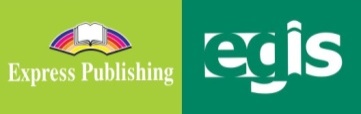 luty 2020WSTĘP Civil Aviation to publikacja należąca do serii Career Paths. Podręczniki z tej serii polecane są dla uczniów techników lub innych szkół zawodowych o odpowiednim profilu oraz tych, którzy chcą rozwijać swoje umiejętności językowe w zakresie języka angielskiego zawodowego (vocational English). Autorzy serii założyli, że przystępujący do poznawania języka zawodowego znają już podstawy gramatyki języka angielskiego, a słownictwo ogólne mają opanowane na tyle, że potrafią się komunikować przynajmniej na podstawowym poziomie, wykorzystując właściwe funkcje językowe.Podręcznik podzielony został na trzy części: Book 1, Book 2 i Book 3, z których każda zawiera 15 rozdziałów. Poszczególne części odpowiadają kolejno poziomowi A1, A2 i B1 w Europejskim Systemie Opisu Kształcenia Językowego (Common European Framework of Reference for Languages).Prezentowany rozkład materiału (RM) podzielono w następujący sposób: znajomość środków językowych,rozumienie wypowiedzi & przetwarzanie wypowiedzi,tworzenie wypowiedzi i reagowanie na wypowiedzi, materiał ćwiczeniowy.Materiał zawarty w podręczniku w części Book 1 może być zrealizowany w trakcie ok. 30 godzin lekcyjnych (plus powtórki materiału i testy). W rozkładzie materiału (RM) zamieszczono informacje dotyczące każdej lekcji zawartej w podręczniku w odniesieniu do materiału tematyczno-leksykalnego (znajomość środków językowych) oraz ćwiczonych umiejętności językowych (rozumienie i przetwarzanie wypowiedzi oraz tworzenie wypowiedzi i reagowanie na nie). Na realizację każdego rozdziału (Unit) przeznaczono 2 godziny lekcyjne:pierwsza – wprowadzenie nowego słownictwa i praca z tekstem, co stanowi przygotowanie do kolejnej lekcji, podczas której uczeń będzie w sposób czynny korzystał z nowo poznanych słów i zwrotów; druga – rozwijanie umiejętności rozumienia ze słuchu oraz sprawności produktywnych, czyli mówienia i pisania, w tym odtwarzanie przez uczniów wysłuchanego dialogu, a następnie wielokrotne powtarzanie własnych wersji tego dialogu ze zmianą ról i wprowadzaniem nowych informacji szczegółowych. Mówienie często sprawia uczniom, zwłaszcza mniej zaawansowanym językowo, największe problemy. Z tego względu proponuje się, by na ćwiczenie tej sprawności językowej przeznaczyć możliwie dużo czasu. Samodzielne odegranie zadanej roli w języku angielskim zapewni uczniom nie tylko poczucie sukcesu i zadowolenia z siebie, ale będzie również motywacją do dalszej pracy. Rozwijanie umiejętności pisania to ostatni element każdego rozdziału, który nauczyciel może wykorzystać jako pracę domową. Po zrealizowaniu materiału w rozdziale uczeń jest przygotowany do wykonania zadania samodzielnie, zna potrzebne słownictwo i poznał wzór danej formy wypowiedzi pisemnej.Wiadomo, że w nauce, zwłaszcza języka obcego, bardzo ważne jest powtarzanie i utrwalanie nowopoznanego materiału. Stąd, po każdych trzech rozdziałach proponuje się jego powtórkę w dowolnej formie (np. ponowne odegranie ról, gry językowe wykorzystujące słownictwo zawodowe itp.) lub sprawdzian pokazujący stopień opanowania zrealizowanego materiału. W RM zaproponowano również poświęcenie jednej godziny dydaktycznej na lekcję organizacyjną. Dodatkowo w RM nauczyciel znajdzie propozycje tematów lekcji. Przedstawiony poniżej szczegółowy RM do podręcznika Civil Aviation – Book 1 jest propozycją i może być modyfikowany lub stanowić punkt wyjścia do konstruowania indywidualnych rozkładów materiału dostosowanych do konkretnych warunków i możliwości edukacyjnych uczniów. W RM zamieszczono również informacje dotyczące realizacji wymagań nowej podstawy programowej w zakresie języka obcego zawodowego (JOZ) (np. 1.1, 2a.1, 3b.1, 4a.3 itd., gdzie oznaczenie przed kropką odnosi się do efektów kształcenia, a oznaczenie po kropce – do kryteriów ich weryfikacji). Zabieg taki powoduje, że proponowany RM jest szczególnie pomocny dla nauczyciela w jego pracy dydaktycznej. Materiał dodatkowy (wyszczególniony w tabeli innym kolorem tła) to przede wszystkim Glossary (słowniczek) znajdujący się w podręczniku (po każdych 15 rozdziałach) oraz komponent cyfrowy, tzw. digibook, zawierający m.in. filmy dokumentalne. Kurs składa się z:podręcznika (Student’s Book), kompletu dwóch płyt CD do użytku w klasie (Class Audio CDs), które zawierają nagrania wszystkich dialogów prezentowanych w podręczniku,książki nauczyciela (Teacher’s Guide) ze szczegółowymi scenariuszami lekcji, zapisami nagrań oraz kluczem odpowiedzi do wszystkich zadań znajdujących się w podręczniku.Civil Aviation to podręcznik, który zapewni korzystającym z niego nie tylko doskonalenie znajomości języka angielskiego, ale także poszerzenie wiedzy w interesującym ich obszarze zawodowym. Rozkład materiału – seria CAREER PATHS: CIVIL AVIATIONBOOK 1STRONAZNAJOMOŚĆ ŚRODKÓW JĘZYKOWYCHROZUMIENIE WYPOWIEDZI& PRZETWARZANIE WYPOWIEDZITWORZENIE WYPOWIEDZI& REAGOWANIE NA WYPOWIEDZIMATERIAŁ DODATKO-WY**DATA*ZNAJOMOŚĆ ŚRODKÓW JĘZYKOWYCHROZUMIENIE WYPOWIEDZI& PRZETWARZANIE WYPOWIEDZITWORZENIE WYPOWIEDZI& REAGOWANIE NA WYPOWIEDZIMATERIAŁ DODATKO-WY**LEKCJA  1…………Temat lekcji: 1. Lekcja organizacyjna. Temat lekcji: 1. Lekcja organizacyjna. Temat lekcji: 1. Lekcja organizacyjna. Temat lekcji: 1. Lekcja organizacyjna. UNIT 1 – Parts of an airplane 1UNIT 1 – Parts of an airplane 1UNIT 1 – Parts of an airplane 1UNIT 1 – Parts of an airplane 1UNIT 1 – Parts of an airplane 1LEKCJE  2–3str. 4–5Leksyka i tematyka: słownictwo związane z częściami samolotu: nose, fuselage, turbine engines, tail, wings, landing gear, wheels, tires, turboprops, gas turbinesrzeczowniki/wyrażenia: pilot, cockpit, on the tail, weight, power, jetczasowniki: support, focus przymiotniki: basic, strong, moderateprzysłówki: steady, usuallyzwroty, np.: I’m concerned about … . I think we damaged it when … . We’d better … before we … . 1.1, 6a.1, 6a.4, 6a.5Czytanie, słuchanie i mówienie: Fixed Wing (rozdział z podręcznika dot. części samolotu) – zadanie typu P/F; dobieranie definicji do podanych wyrazów; wybieranie zdań, w których podkreślone wyrazy/wyrażenia użyte są poprawnie (jedna z dwóch opcji); odpowiedź na pytanie otwarte Słuchanie, czytanie i pisanie:rozmowa między pilotem i drugim pilotem dot. uszkodzenia samolotu – odpowiedzi na pytania (wybór wielokrotny); uzupełnianie luk w dialogu 2a.1, 2a.2, 2b.1, 2b.2, 5.3, 6c.3, 6d.5Mówienie: opisywanie ilustracji + określanie ich związku samolotem odpowiedzi na pytania: jakie są części stałopłatu oraz która część samolotu bierze udział w lądowaniu(w parach) dialog sterowany nt. uszkodzenia samolotu (odgrywanie ról pilota i drugiego pilota, na podstawie dialogu w ćw. 7) (w parach) odgrywanie własnych dialogów, w których pilot rozmawia z drugim pilotem o uszkodzeniu jakiejś części samolotu, przyczynie uszkodzenia i podjęciu wymaganych działań (ćw. 8)Pisanie: protokół szkody (the pilot’s damage report) sporządzony przez pilota z podaniem uszkodzonej części i przyczyny uszkodzenia (na podstawie ćw. 8) 3a.1, 3a.3, 3b.3, 3b.4, 4a.1, 4a.2, 4a.3, 4a.8, 4b.2, 4b.3, 5.1, 5.3, 6b.2 SB Book 1, Glossary – str. 34–39DigiBook – Unit 1LEKCJE  2–3str. 4–5Leksyka i tematyka: słownictwo związane z częściami samolotu: nose, fuselage, turbine engines, tail, wings, landing gear, wheels, tires, turboprops, gas turbinesrzeczowniki/wyrażenia: pilot, cockpit, on the tail, weight, power, jetczasowniki: support, focus przymiotniki: basic, strong, moderateprzysłówki: steady, usuallyzwroty, np.: I’m concerned about … . I think we damaged it when … . We’d better … before we … . 1.1, 6a.1, 6a.4, 6a.5Czytanie, słuchanie i mówienie: Fixed Wing (rozdział z podręcznika dot. części samolotu) – zadanie typu P/F; dobieranie definicji do podanych wyrazów; wybieranie zdań, w których podkreślone wyrazy/wyrażenia użyte są poprawnie (jedna z dwóch opcji); odpowiedź na pytanie otwarte Słuchanie, czytanie i pisanie:rozmowa między pilotem i drugim pilotem dot. uszkodzenia samolotu – odpowiedzi na pytania (wybór wielokrotny); uzupełnianie luk w dialogu 2a.1, 2a.2, 2b.1, 2b.2, 5.3, 6c.3, 6d.5Mówienie: opisywanie ilustracji + określanie ich związku samolotem odpowiedzi na pytania: jakie są części stałopłatu oraz która część samolotu bierze udział w lądowaniu(w parach) dialog sterowany nt. uszkodzenia samolotu (odgrywanie ról pilota i drugiego pilota, na podstawie dialogu w ćw. 7) (w parach) odgrywanie własnych dialogów, w których pilot rozmawia z drugim pilotem o uszkodzeniu jakiejś części samolotu, przyczynie uszkodzenia i podjęciu wymaganych działań (ćw. 8)Pisanie: protokół szkody (the pilot’s damage report) sporządzony przez pilota z podaniem uszkodzonej części i przyczyny uszkodzenia (na podstawie ćw. 8) 3a.1, 3a.3, 3b.3, 3b.4, 4a.1, 4a.2, 4a.3, 4a.8, 4b.2, 4b.3, 5.1, 5.3, 6b.2 LEKCJE  2–3……………………Leksyka i tematyka: słownictwo związane z częściami samolotu: nose, fuselage, turbine engines, tail, wings, landing gear, wheels, tires, turboprops, gas turbinesrzeczowniki/wyrażenia: pilot, cockpit, on the tail, weight, power, jetczasowniki: support, focus przymiotniki: basic, strong, moderateprzysłówki: steady, usuallyzwroty, np.: I’m concerned about … . I think we damaged it when … . We’d better … before we … . 1.1, 6a.1, 6a.4, 6a.5Czytanie, słuchanie i mówienie: Fixed Wing (rozdział z podręcznika dot. części samolotu) – zadanie typu P/F; dobieranie definicji do podanych wyrazów; wybieranie zdań, w których podkreślone wyrazy/wyrażenia użyte są poprawnie (jedna z dwóch opcji); odpowiedź na pytanie otwarte Słuchanie, czytanie i pisanie:rozmowa między pilotem i drugim pilotem dot. uszkodzenia samolotu – odpowiedzi na pytania (wybór wielokrotny); uzupełnianie luk w dialogu 2a.1, 2a.2, 2b.1, 2b.2, 5.3, 6c.3, 6d.5Mówienie: opisywanie ilustracji + określanie ich związku samolotem odpowiedzi na pytania: jakie są części stałopłatu oraz która część samolotu bierze udział w lądowaniu(w parach) dialog sterowany nt. uszkodzenia samolotu (odgrywanie ról pilota i drugiego pilota, na podstawie dialogu w ćw. 7) (w parach) odgrywanie własnych dialogów, w których pilot rozmawia z drugim pilotem o uszkodzeniu jakiejś części samolotu, przyczynie uszkodzenia i podjęciu wymaganych działań (ćw. 8)Pisanie: protokół szkody (the pilot’s damage report) sporządzony przez pilota z podaniem uszkodzonej części i przyczyny uszkodzenia (na podstawie ćw. 8) 3a.1, 3a.3, 3b.3, 3b.4, 4a.1, 4a.2, 4a.3, 4a.8, 4b.2, 4b.3, 5.1, 5.3, 6b.2 LEKCJE  2–3……………………Tematy lekcji: 1. Fixed Wing – słownictwo, praca z tekstem.                          2. What’s the problem? – ćwiczenia w słuchaniu i mówieniu. Pisanie protokołu szkody. Tematy lekcji: 1. Fixed Wing – słownictwo, praca z tekstem.                          2. What’s the problem? – ćwiczenia w słuchaniu i mówieniu. Pisanie protokołu szkody. Tematy lekcji: 1. Fixed Wing – słownictwo, praca z tekstem.                          2. What’s the problem? – ćwiczenia w słuchaniu i mówieniu. Pisanie protokołu szkody. Tematy lekcji: 1. Fixed Wing – słownictwo, praca z tekstem.                          2. What’s the problem? – ćwiczenia w słuchaniu i mówieniu. Pisanie protokołu szkody. STRONAZNAJOMOŚĆ ŚRODKÓW JĘZYKOWYCHROZUMIENIE WYPOWIEDZI& PRZETWARZANIE WYPOWIEDZITWORZENIE WYPOWIEDZI& REAGOWANIE NA WYPOWIEDZIMATERIAŁ DODATKO-WY**DATA*ZNAJOMOŚĆ ŚRODKÓW JĘZYKOWYCHROZUMIENIE WYPOWIEDZI& PRZETWARZANIE WYPOWIEDZITWORZENIE WYPOWIEDZI& REAGOWANIE NA WYPOWIEDZIMATERIAŁ DODATKO-WY**UNIT 2 – Parts of an airplane 2UNIT 2 – Parts of an airplane 2UNIT 2 – Parts of an airplane 2UNIT 2 – Parts of an airplane 2UNIT 2 – Parts of an airplane 2LEKCJE  4–5str. 6–7Leksyka i tematyka: słownictwo związane z częściami samolotu (c.d.): elevators, ailerons, rudder, flaps, spoiler, slats, outboard slats, horizontal stabilizer, vertical stabilizer, wingletsrzeczowniki/wyrażenia: aircraft’s movement, takeoff, landing, force, air resistance, speed, steadiness, side-to-side movementczasowniki: understand, control, guide, roll, adjust, change, reduce, slowprzymiotniki: smooth, unwanted, steadyzwroty, np.: You use the … to move … . You’re close, but … . What does the … do?1.1, 6a.1, 6a.4, 6a.5Czytanie, słuchanie i mówienie: Understanding Aircraft Movement (podręcznik szkoleniowy – fragment dotyczący części samolotu) – zadanie typu P/F; wybieranie w podanych zdaniach poprawnego wyrazu/wyrażenia (jednego z dwóch); umieszczanie podanych wyrazów pod odpowiednimi nagłówkami w tabelce; odpowiedź na pytanie otwarte Słuchanie, czytanie i pisanie:rozmowa między instruktorką i studentem dot. części samolotu ważnych przy sterowaniu – zaznaczanie usłyszanych informacji; uzupełnianie luk w dialogu 2a.1, 2a.2, 2b.1, 2b.2, 5.3, 6c.3, 6d.5, 6d.6Mówienie: opisywanie ilustracji + określanie ich związku z samolotemodpowiedzi na pytania: jakie są części skrzydła samolotu oraz które części samolotu odgrywają ważną rolę podczas startu i lądowania (w parach) dialog sterowany nt. części, które są ważne przy sterowaniu samolotem (odgrywanie ról instruktorki i studenta, na podstawie dialogu w ćw. 7) (w parach) odgrywanie własnych dialogów, w których instruktor lotów pyta studenta o części samolotu służące do sterowania i o rodzaje ruchu samolotu oraz rozmawia o błędzie, jaki popełnił student (ćw. 8)Pisanie: notatki studenta (the student’s lesson notes) z zajęć dot. części samolotu oraz kontrolowanych przez nie ruchów samolotu (na podstawie ćw. 8) 3a.1, 3a.2, 3a.5, 3b.1, 3b.4, 3b.5, 4a.1, 4a.2, 4a.8, 4b.2, 4b.8, 5.1, 5.3, 6b.2, 6d.6SB Book 1, Glossary – str. 34–39DigiBook – Unit 2LEKCJE  4–5str. 6–7Leksyka i tematyka: słownictwo związane z częściami samolotu (c.d.): elevators, ailerons, rudder, flaps, spoiler, slats, outboard slats, horizontal stabilizer, vertical stabilizer, wingletsrzeczowniki/wyrażenia: aircraft’s movement, takeoff, landing, force, air resistance, speed, steadiness, side-to-side movementczasowniki: understand, control, guide, roll, adjust, change, reduce, slowprzymiotniki: smooth, unwanted, steadyzwroty, np.: You use the … to move … . You’re close, but … . What does the … do?1.1, 6a.1, 6a.4, 6a.5Czytanie, słuchanie i mówienie: Understanding Aircraft Movement (podręcznik szkoleniowy – fragment dotyczący części samolotu) – zadanie typu P/F; wybieranie w podanych zdaniach poprawnego wyrazu/wyrażenia (jednego z dwóch); umieszczanie podanych wyrazów pod odpowiednimi nagłówkami w tabelce; odpowiedź na pytanie otwarte Słuchanie, czytanie i pisanie:rozmowa między instruktorką i studentem dot. części samolotu ważnych przy sterowaniu – zaznaczanie usłyszanych informacji; uzupełnianie luk w dialogu 2a.1, 2a.2, 2b.1, 2b.2, 5.3, 6c.3, 6d.5, 6d.6Mówienie: opisywanie ilustracji + określanie ich związku z samolotemodpowiedzi na pytania: jakie są części skrzydła samolotu oraz które części samolotu odgrywają ważną rolę podczas startu i lądowania (w parach) dialog sterowany nt. części, które są ważne przy sterowaniu samolotem (odgrywanie ról instruktorki i studenta, na podstawie dialogu w ćw. 7) (w parach) odgrywanie własnych dialogów, w których instruktor lotów pyta studenta o części samolotu służące do sterowania i o rodzaje ruchu samolotu oraz rozmawia o błędzie, jaki popełnił student (ćw. 8)Pisanie: notatki studenta (the student’s lesson notes) z zajęć dot. części samolotu oraz kontrolowanych przez nie ruchów samolotu (na podstawie ćw. 8) 3a.1, 3a.2, 3a.5, 3b.1, 3b.4, 3b.5, 4a.1, 4a.2, 4a.8, 4b.2, 4b.8, 5.1, 5.3, 6b.2, 6d.6LEKCJE  4–5……………………Leksyka i tematyka: słownictwo związane z częściami samolotu (c.d.): elevators, ailerons, rudder, flaps, spoiler, slats, outboard slats, horizontal stabilizer, vertical stabilizer, wingletsrzeczowniki/wyrażenia: aircraft’s movement, takeoff, landing, force, air resistance, speed, steadiness, side-to-side movementczasowniki: understand, control, guide, roll, adjust, change, reduce, slowprzymiotniki: smooth, unwanted, steadyzwroty, np.: You use the … to move … . You’re close, but … . What does the … do?1.1, 6a.1, 6a.4, 6a.5Czytanie, słuchanie i mówienie: Understanding Aircraft Movement (podręcznik szkoleniowy – fragment dotyczący części samolotu) – zadanie typu P/F; wybieranie w podanych zdaniach poprawnego wyrazu/wyrażenia (jednego z dwóch); umieszczanie podanych wyrazów pod odpowiednimi nagłówkami w tabelce; odpowiedź na pytanie otwarte Słuchanie, czytanie i pisanie:rozmowa między instruktorką i studentem dot. części samolotu ważnych przy sterowaniu – zaznaczanie usłyszanych informacji; uzupełnianie luk w dialogu 2a.1, 2a.2, 2b.1, 2b.2, 5.3, 6c.3, 6d.5, 6d.6Mówienie: opisywanie ilustracji + określanie ich związku z samolotemodpowiedzi na pytania: jakie są części skrzydła samolotu oraz które części samolotu odgrywają ważną rolę podczas startu i lądowania (w parach) dialog sterowany nt. części, które są ważne przy sterowaniu samolotem (odgrywanie ról instruktorki i studenta, na podstawie dialogu w ćw. 7) (w parach) odgrywanie własnych dialogów, w których instruktor lotów pyta studenta o części samolotu służące do sterowania i o rodzaje ruchu samolotu oraz rozmawia o błędzie, jaki popełnił student (ćw. 8)Pisanie: notatki studenta (the student’s lesson notes) z zajęć dot. części samolotu oraz kontrolowanych przez nie ruchów samolotu (na podstawie ćw. 8) 3a.1, 3a.2, 3a.5, 3b.1, 3b.4, 3b.5, 4a.1, 4a.2, 4a.8, 4b.2, 4b.8, 5.1, 5.3, 6b.2, 6d.6LEKCJE  4–5……………………Tematy lekcji: 1. Understanding Aircraft Movement – słownictwo, praca z tekstem.                          2. And what does the rudder do? – ćwiczenia w słuchaniu i mówieniu. Pisanie notatek.Tematy lekcji: 1. Understanding Aircraft Movement – słownictwo, praca z tekstem.                          2. And what does the rudder do? – ćwiczenia w słuchaniu i mówieniu. Pisanie notatek.Tematy lekcji: 1. Understanding Aircraft Movement – słownictwo, praca z tekstem.                          2. And what does the rudder do? – ćwiczenia w słuchaniu i mówieniu. Pisanie notatek.Tematy lekcji: 1. Understanding Aircraft Movement – słownictwo, praca z tekstem.                          2. And what does the rudder do? – ćwiczenia w słuchaniu i mówieniu. Pisanie notatek.STRONAZNAJOMOŚĆ ŚRODKÓW JĘZYKOWYCHROZUMIENIE WYPOWIEDZI& PRZETWARZANIE WYPOWIEDZITWORZENIE WYPOWIEDZI& REAGOWANIE NA WYPOWIEDZIMATERIAŁ DODATKO-WY**DATA*ZNAJOMOŚĆ ŚRODKÓW JĘZYKOWYCHROZUMIENIE WYPOWIEDZI& PRZETWARZANIE WYPOWIEDZITWORZENIE WYPOWIEDZI& REAGOWANIE NA WYPOWIEDZIMATERIAŁ DODATKO-WY**UNIT 3 – The cockpitUNIT 3 – The cockpitUNIT 3 – The cockpitUNIT 3 – The cockpitUNIT 3 – The cockpitLEKCJE  6–7str. 8–9Leksyka i tematyka: słownictwo związane z kabiną pilota: cockpit, flight deck, rudder pedals, side stick, center stick, yoke, throttle, co-pilot, pedestal, instrument panel, overhead panel, windshield, cabin’s climate controls rzeczowniki: movement, flight statusczasowniki: contain, control, check, include, findprzysłówki: easily, typicallyzwroty, np.: Doesn’t the … control … ? Some models use … . On the other hand, … . opisywanie różnic, np.: use … instead of …, This makes it better for … . 1.1, 6a.1, 6a.4, 6a.5Czytanie, słuchanie i mówienie: Cockpit Basics (wstęp do podręcznika szkoleniowego nt. kabiny pilota) – odpowiedzi na pytania (wybór wielokrotny); zastępowanie wyróżnionych fragmentów zdań wyrazami/wyrażeniami o podobnym znaczeniu (uzupełnianie brakujących liter); dobieranie podanych wyrazów/wyrażeń do luk w parach zdań (2 opcje); odpowiedź na pytanie otwarte Słuchanie, czytanie i pisanie:rozmowa między instruktorem i studentką dot. różnic między bocznym drążkiem sterowym i tradycyjnym wolantem – zadanie typu P/F; uzupełnianie luk w dialogu 2a.1, 2a.2, 2b.1, 2b.2, 5.3, 6c.3, 6d.5, 6d.6Mówienie: opisywanie ilustracji i czynności przedstawionych na ilustracjach + określanie ich związku z kabiną pilotaodpowiedzi na pytania: jakie są dwa główne panele w kabinie pilota oraz do czego używa się wolantu(w parach) dialog sterowany nt. różnic między bocznym drążkiem sterowym i tradycyjnym wolantem (odgrywanie ról instruktora i studentki, na podstawie dialogu w ćw. 7) (w parach) odgrywanie własnych dialogów, w których instruktor lotów rozmawia ze studentem/ studentką o elementach sterujących w kabinie pilota, różnicach między niektórymi częściami i ich zastosowaniem (ćw. 8)Pisanie: notatki studenta z zajęć (the student’s lesson notes) dot. kontrolowania wysokości (na podstawie ćw. 8) 3a.1, 3a.4, 3a.5, 3b.1, 3b.4, 4a.1, 4a.2, 4a.3, 4a.8, 4b.2, 4b.8, 5.1, 6b.2 SB Book 1, Glossary – str. 34–39DigiBook – Unit 3LEKCJE  6–7str. 8–9Leksyka i tematyka: słownictwo związane z kabiną pilota: cockpit, flight deck, rudder pedals, side stick, center stick, yoke, throttle, co-pilot, pedestal, instrument panel, overhead panel, windshield, cabin’s climate controls rzeczowniki: movement, flight statusczasowniki: contain, control, check, include, findprzysłówki: easily, typicallyzwroty, np.: Doesn’t the … control … ? Some models use … . On the other hand, … . opisywanie różnic, np.: use … instead of …, This makes it better for … . 1.1, 6a.1, 6a.4, 6a.5Czytanie, słuchanie i mówienie: Cockpit Basics (wstęp do podręcznika szkoleniowego nt. kabiny pilota) – odpowiedzi na pytania (wybór wielokrotny); zastępowanie wyróżnionych fragmentów zdań wyrazami/wyrażeniami o podobnym znaczeniu (uzupełnianie brakujących liter); dobieranie podanych wyrazów/wyrażeń do luk w parach zdań (2 opcje); odpowiedź na pytanie otwarte Słuchanie, czytanie i pisanie:rozmowa między instruktorem i studentką dot. różnic między bocznym drążkiem sterowym i tradycyjnym wolantem – zadanie typu P/F; uzupełnianie luk w dialogu 2a.1, 2a.2, 2b.1, 2b.2, 5.3, 6c.3, 6d.5, 6d.6Mówienie: opisywanie ilustracji i czynności przedstawionych na ilustracjach + określanie ich związku z kabiną pilotaodpowiedzi na pytania: jakie są dwa główne panele w kabinie pilota oraz do czego używa się wolantu(w parach) dialog sterowany nt. różnic między bocznym drążkiem sterowym i tradycyjnym wolantem (odgrywanie ról instruktora i studentki, na podstawie dialogu w ćw. 7) (w parach) odgrywanie własnych dialogów, w których instruktor lotów rozmawia ze studentem/ studentką o elementach sterujących w kabinie pilota, różnicach między niektórymi częściami i ich zastosowaniem (ćw. 8)Pisanie: notatki studenta z zajęć (the student’s lesson notes) dot. kontrolowania wysokości (na podstawie ćw. 8) 3a.1, 3a.4, 3a.5, 3b.1, 3b.4, 4a.1, 4a.2, 4a.3, 4a.8, 4b.2, 4b.8, 5.1, 6b.2 LEKCJE  6–7……………………Leksyka i tematyka: słownictwo związane z kabiną pilota: cockpit, flight deck, rudder pedals, side stick, center stick, yoke, throttle, co-pilot, pedestal, instrument panel, overhead panel, windshield, cabin’s climate controls rzeczowniki: movement, flight statusczasowniki: contain, control, check, include, findprzysłówki: easily, typicallyzwroty, np.: Doesn’t the … control … ? Some models use … . On the other hand, … . opisywanie różnic, np.: use … instead of …, This makes it better for … . 1.1, 6a.1, 6a.4, 6a.5Czytanie, słuchanie i mówienie: Cockpit Basics (wstęp do podręcznika szkoleniowego nt. kabiny pilota) – odpowiedzi na pytania (wybór wielokrotny); zastępowanie wyróżnionych fragmentów zdań wyrazami/wyrażeniami o podobnym znaczeniu (uzupełnianie brakujących liter); dobieranie podanych wyrazów/wyrażeń do luk w parach zdań (2 opcje); odpowiedź na pytanie otwarte Słuchanie, czytanie i pisanie:rozmowa między instruktorem i studentką dot. różnic między bocznym drążkiem sterowym i tradycyjnym wolantem – zadanie typu P/F; uzupełnianie luk w dialogu 2a.1, 2a.2, 2b.1, 2b.2, 5.3, 6c.3, 6d.5, 6d.6Mówienie: opisywanie ilustracji i czynności przedstawionych na ilustracjach + określanie ich związku z kabiną pilotaodpowiedzi na pytania: jakie są dwa główne panele w kabinie pilota oraz do czego używa się wolantu(w parach) dialog sterowany nt. różnic między bocznym drążkiem sterowym i tradycyjnym wolantem (odgrywanie ról instruktora i studentki, na podstawie dialogu w ćw. 7) (w parach) odgrywanie własnych dialogów, w których instruktor lotów rozmawia ze studentem/ studentką o elementach sterujących w kabinie pilota, różnicach między niektórymi częściami i ich zastosowaniem (ćw. 8)Pisanie: notatki studenta z zajęć (the student’s lesson notes) dot. kontrolowania wysokości (na podstawie ćw. 8) 3a.1, 3a.4, 3a.5, 3b.1, 3b.4, 4a.1, 4a.2, 4a.3, 4a.8, 4b.2, 4b.8, 5.1, 6b.2 LEKCJE  6–7……………………Tematy lekcji: 1. Cockpit Basics – słownictwo, praca z tekstem.                          2. What’s the difference? – ćwiczenia w słuchaniu i mówieniu. Pisanie notatek. Tematy lekcji: 1. Cockpit Basics – słownictwo, praca z tekstem.                          2. What’s the difference? – ćwiczenia w słuchaniu i mówieniu. Pisanie notatek. Tematy lekcji: 1. Cockpit Basics – słownictwo, praca z tekstem.                          2. What’s the difference? – ćwiczenia w słuchaniu i mówieniu. Pisanie notatek. Tematy lekcji: 1. Cockpit Basics – słownictwo, praca z tekstem.                          2. What’s the difference? – ćwiczenia w słuchaniu i mówieniu. Pisanie notatek. LEKCJA  8…………Temat lekcji: 1. Powtórka materiału. / Test.Temat lekcji: 1. Powtórka materiału. / Test.Temat lekcji: 1. Powtórka materiału. / Test.Temat lekcji: 1. Powtórka materiału. / Test.Temat lekcji: 1. Powtórka materiału. / Test.STRONAZNAJOMOŚĆ ŚRODKÓW JĘZYKOWYCHROZUMIENIE WYPOWIEDZI& PRZETWARZANIE WYPOWIEDZITWORZENIE WYPOWIEDZI& REAGOWANIE NA WYPOWIEDZIMATERIAŁ DODATKO-WY**DATA*ZNAJOMOŚĆ ŚRODKÓW JĘZYKOWYCHROZUMIENIE WYPOWIEDZI& PRZETWARZANIE WYPOWIEDZITWORZENIE WYPOWIEDZI& REAGOWANIE NA WYPOWIEDZIMATERIAŁ DODATKO-WY**UNIT 4 – Flight instrumentsUNIT 4 – Flight instrumentsUNIT 4 – Flight instrumentsUNIT 4 – Flight instrumentsUNIT 4 – Flight instrumentsLEKCJE  9–10str. 10–11Leksyka i tematyka: przyrządy pokładowe: attitude indicator, heading indicator, airspeed indicator, altimeter, vertical speed indicator, course deviation indicator, turn coordinator, single-needle radio magnetic indicator, magnetic compass rzeczowniki/wyrażenia: rate of climb, dive, speed, degrees, needle, descent, directionczasowniki: indicate, useprzymiotniki: reliable, short, nauticalzwroty, np.: Where is the … on this plane? Can you identify the … ? It is to the … ?potwierdzanie poprawności odpowiedzi, np.: Correct. Excellent. Well done. 1.1, 6a.1, 6a.4, 6a.5Czytanie, słuchanie i mówienie: Flight Instruments (fragment podręcznika dot. przyrządów pokładowych) – odpowiedzi na pytania (wybór wielokrotny); dobieranie definicji do podanych wyrazów/wyrażeń; dobieranie podanych wyrazów/wyrażeń do luk w parach zdań (2 opcje); odpowiedź na pytanie otwarte Słuchanie, czytanie i pisanie:rozmowa między instruktorką lotów i studentem w ramach egzaminu dot. przyrządów pokładowych – zadanie typu P/F; uzupełnianie luk w dialogu 2a.1, 2a.2, 2b.1, 2b.2, 5.3, 6c.3, 6d.5Mówienie: opisywanie ilustracji + określanie ich związku z samolotem i lotemodpowiedzi na pytania: jakiej nazwy używamy na podstawowe przyrządy pokładowe oraz jakie są podstawowe przyrządy pokładowe(w parach) dialog sterowany nt. przyrządów pokładowych (odgrywanie ról instruktorki lotów i studenta, na podstawie dialogu w ćw. 7) (w parach) odgrywanie własnych dialogów, w których instruktor lotów pyta studenta o lokalizację przyrządów pokładowych w samolocie i o ich rolę (ćw. 8)Pisanie: karta z odpowiedziami (the flying exam checklist) udzielonymi przez studenta na egzaminie ze znajomości przyrządów pokładowych (na podstawie tekstu i ćw. 8)3a.1, 3a.3, 3a.4, 3a.5, 3b.1, 3b.4, 4a.1, 4a.2, 4a.3, 4a.8, 4b.2, 5.1, 6b.2, 6d.6SB Book 1, Glossary – str. 34–39DigiBook – Unit 4LEKCJE  9–10str. 10–11Leksyka i tematyka: przyrządy pokładowe: attitude indicator, heading indicator, airspeed indicator, altimeter, vertical speed indicator, course deviation indicator, turn coordinator, single-needle radio magnetic indicator, magnetic compass rzeczowniki/wyrażenia: rate of climb, dive, speed, degrees, needle, descent, directionczasowniki: indicate, useprzymiotniki: reliable, short, nauticalzwroty, np.: Where is the … on this plane? Can you identify the … ? It is to the … ?potwierdzanie poprawności odpowiedzi, np.: Correct. Excellent. Well done. 1.1, 6a.1, 6a.4, 6a.5Czytanie, słuchanie i mówienie: Flight Instruments (fragment podręcznika dot. przyrządów pokładowych) – odpowiedzi na pytania (wybór wielokrotny); dobieranie definicji do podanych wyrazów/wyrażeń; dobieranie podanych wyrazów/wyrażeń do luk w parach zdań (2 opcje); odpowiedź na pytanie otwarte Słuchanie, czytanie i pisanie:rozmowa między instruktorką lotów i studentem w ramach egzaminu dot. przyrządów pokładowych – zadanie typu P/F; uzupełnianie luk w dialogu 2a.1, 2a.2, 2b.1, 2b.2, 5.3, 6c.3, 6d.5Mówienie: opisywanie ilustracji + określanie ich związku z samolotem i lotemodpowiedzi na pytania: jakiej nazwy używamy na podstawowe przyrządy pokładowe oraz jakie są podstawowe przyrządy pokładowe(w parach) dialog sterowany nt. przyrządów pokładowych (odgrywanie ról instruktorki lotów i studenta, na podstawie dialogu w ćw. 7) (w parach) odgrywanie własnych dialogów, w których instruktor lotów pyta studenta o lokalizację przyrządów pokładowych w samolocie i o ich rolę (ćw. 8)Pisanie: karta z odpowiedziami (the flying exam checklist) udzielonymi przez studenta na egzaminie ze znajomości przyrządów pokładowych (na podstawie tekstu i ćw. 8)3a.1, 3a.3, 3a.4, 3a.5, 3b.1, 3b.4, 4a.1, 4a.2, 4a.3, 4a.8, 4b.2, 5.1, 6b.2, 6d.6LEKCJE  9–10……………………Leksyka i tematyka: przyrządy pokładowe: attitude indicator, heading indicator, airspeed indicator, altimeter, vertical speed indicator, course deviation indicator, turn coordinator, single-needle radio magnetic indicator, magnetic compass rzeczowniki/wyrażenia: rate of climb, dive, speed, degrees, needle, descent, directionczasowniki: indicate, useprzymiotniki: reliable, short, nauticalzwroty, np.: Where is the … on this plane? Can you identify the … ? It is to the … ?potwierdzanie poprawności odpowiedzi, np.: Correct. Excellent. Well done. 1.1, 6a.1, 6a.4, 6a.5Czytanie, słuchanie i mówienie: Flight Instruments (fragment podręcznika dot. przyrządów pokładowych) – odpowiedzi na pytania (wybór wielokrotny); dobieranie definicji do podanych wyrazów/wyrażeń; dobieranie podanych wyrazów/wyrażeń do luk w parach zdań (2 opcje); odpowiedź na pytanie otwarte Słuchanie, czytanie i pisanie:rozmowa między instruktorką lotów i studentem w ramach egzaminu dot. przyrządów pokładowych – zadanie typu P/F; uzupełnianie luk w dialogu 2a.1, 2a.2, 2b.1, 2b.2, 5.3, 6c.3, 6d.5Mówienie: opisywanie ilustracji + określanie ich związku z samolotem i lotemodpowiedzi na pytania: jakiej nazwy używamy na podstawowe przyrządy pokładowe oraz jakie są podstawowe przyrządy pokładowe(w parach) dialog sterowany nt. przyrządów pokładowych (odgrywanie ról instruktorki lotów i studenta, na podstawie dialogu w ćw. 7) (w parach) odgrywanie własnych dialogów, w których instruktor lotów pyta studenta o lokalizację przyrządów pokładowych w samolocie i o ich rolę (ćw. 8)Pisanie: karta z odpowiedziami (the flying exam checklist) udzielonymi przez studenta na egzaminie ze znajomości przyrządów pokładowych (na podstawie tekstu i ćw. 8)3a.1, 3a.3, 3a.4, 3a.5, 3b.1, 3b.4, 4a.1, 4a.2, 4a.3, 4a.8, 4b.2, 5.1, 6b.2, 6d.6LEKCJE  9–10……………………Tematy lekcji: 1. Flight instruments – słownictwo, praca z tekstem.                          2. Let’s start the exam – ćwiczenia w słuchaniu i mówieniu. Pisanie – odpowiedzi na pytania egzaminacyjne.Tematy lekcji: 1. Flight instruments – słownictwo, praca z tekstem.                          2. Let’s start the exam – ćwiczenia w słuchaniu i mówieniu. Pisanie – odpowiedzi na pytania egzaminacyjne.Tematy lekcji: 1. Flight instruments – słownictwo, praca z tekstem.                          2. Let’s start the exam – ćwiczenia w słuchaniu i mówieniu. Pisanie – odpowiedzi na pytania egzaminacyjne.Tematy lekcji: 1. Flight instruments – słownictwo, praca z tekstem.                          2. Let’s start the exam – ćwiczenia w słuchaniu i mówieniu. Pisanie – odpowiedzi na pytania egzaminacyjne.STRONAZNAJOMOŚĆ ŚRODKÓW JĘZYKOWYCHROZUMIENIE WYPOWIEDZI& PRZETWARZANIE WYPOWIEDZITWORZENIE WYPOWIEDZI& REAGOWANIE NA WYPOWIEDZIMATERIAŁ DODATKO-WY**DATA*ZNAJOMOŚĆ ŚRODKÓW JĘZYKOWYCHROZUMIENIE WYPOWIEDZI& PRZETWARZANIE WYPOWIEDZITWORZENIE WYPOWIEDZI& REAGOWANIE NA WYPOWIEDZIMATERIAŁ DODATKO-WY**UNIT 5 – Radio equipmentUNIT 5 – Radio equipmentUNIT 5 – Radio equipmentUNIT 5 – Radio equipmentUNIT 5 – Radio equipmentLEKCJE  11–12str. 12–13Leksyka i tematyka: słownictwo związane ze sprzętem radiowym: headphones, speaker, transceiver, frequency, squelch control, break squelch, PTT handheld mike, transponder, boom mikerzeczowniki: button, panel, knob, PTT switch, device, comfortczasowniki: tune into, adjust, connect, press, key, supply, increase, reduceprzymiotniki: different, manual, automatic, selected, handheldzwroty, np.: I’m calling about … . Do you sell … ? I recommend … . 1.1, 6a.1, 6a.4, 6a.5Czytanie, słuchanie i mówienie: Radio Communication Management (strona internetowa) – zadanie typu P/F; dobieranie definicji do podanych wyrazów; uzupełnianie luk w zdaniach podanymi wyrazami/wyrażeniami; odpowiedź na pytanie otwarte Słuchanie, czytanie i pisanie:rozmowa między przedstawicielką handlową i klientem nt. oferowanych produktów – odpowiedzi na pytania (wybór wielokrotny); uzupełnianie luk w dialogu 2a.1, 2a.2, 2b.1, 2b.2, 5.3, 6c.3, 6d.5Mówienie: opisywanie ilustracji i czynności przedstawionych na ilustracjach + określanie ich związku ze sprzętem radiowym odpowiedzi na pytania: jakiego rodzaju sprzętu używają piloci do komunikacji oraz jaka jest jedna ważna cecha panelu przełączników audio(w parach) dialog sterowany nt. oferowanych produktów (odgrywanie ról przedstawicielki handlowej i klienta, na podstawie dialogu w ćw. 7) (w parach) odgrywanie własnych dialogów, w których przedstawiciel handlowy firmy sprzedającej sprzęt radiowy rozmawia z klientem o możliwościach sprzętu radiowego i różnych produktach w ofercie oraz przedstawia swoją rekomendację (ćw. 8)Pisanie: formularz zamówienia (the product order form) sprzętu radiowego z podaniem wymaganych informacji o produkcie i oceną obsługi przez pracownika (na podstawie ćw. 8) 3a.1, 3a.3, 3a.4, 3a.5, 3b.1, 3b.3, 3b.4, 3b.5, 4a.1, 4a.2, 4a.3, 4a.6, 4a.7, 4a.8, 5.1, 5.3, 6b.2, 6d.6SB Book 1, Glossary – str. 34–39DigiBook – Unit 5LEKCJE  11–12str. 12–13Leksyka i tematyka: słownictwo związane ze sprzętem radiowym: headphones, speaker, transceiver, frequency, squelch control, break squelch, PTT handheld mike, transponder, boom mikerzeczowniki: button, panel, knob, PTT switch, device, comfortczasowniki: tune into, adjust, connect, press, key, supply, increase, reduceprzymiotniki: different, manual, automatic, selected, handheldzwroty, np.: I’m calling about … . Do you sell … ? I recommend … . 1.1, 6a.1, 6a.4, 6a.5Czytanie, słuchanie i mówienie: Radio Communication Management (strona internetowa) – zadanie typu P/F; dobieranie definicji do podanych wyrazów; uzupełnianie luk w zdaniach podanymi wyrazami/wyrażeniami; odpowiedź na pytanie otwarte Słuchanie, czytanie i pisanie:rozmowa między przedstawicielką handlową i klientem nt. oferowanych produktów – odpowiedzi na pytania (wybór wielokrotny); uzupełnianie luk w dialogu 2a.1, 2a.2, 2b.1, 2b.2, 5.3, 6c.3, 6d.5Mówienie: opisywanie ilustracji i czynności przedstawionych na ilustracjach + określanie ich związku ze sprzętem radiowym odpowiedzi na pytania: jakiego rodzaju sprzętu używają piloci do komunikacji oraz jaka jest jedna ważna cecha panelu przełączników audio(w parach) dialog sterowany nt. oferowanych produktów (odgrywanie ról przedstawicielki handlowej i klienta, na podstawie dialogu w ćw. 7) (w parach) odgrywanie własnych dialogów, w których przedstawiciel handlowy firmy sprzedającej sprzęt radiowy rozmawia z klientem o możliwościach sprzętu radiowego i różnych produktach w ofercie oraz przedstawia swoją rekomendację (ćw. 8)Pisanie: formularz zamówienia (the product order form) sprzętu radiowego z podaniem wymaganych informacji o produkcie i oceną obsługi przez pracownika (na podstawie ćw. 8) 3a.1, 3a.3, 3a.4, 3a.5, 3b.1, 3b.3, 3b.4, 3b.5, 4a.1, 4a.2, 4a.3, 4a.6, 4a.7, 4a.8, 5.1, 5.3, 6b.2, 6d.6LEKCJE  11–12……………………Leksyka i tematyka: słownictwo związane ze sprzętem radiowym: headphones, speaker, transceiver, frequency, squelch control, break squelch, PTT handheld mike, transponder, boom mikerzeczowniki: button, panel, knob, PTT switch, device, comfortczasowniki: tune into, adjust, connect, press, key, supply, increase, reduceprzymiotniki: different, manual, automatic, selected, handheldzwroty, np.: I’m calling about … . Do you sell … ? I recommend … . 1.1, 6a.1, 6a.4, 6a.5Czytanie, słuchanie i mówienie: Radio Communication Management (strona internetowa) – zadanie typu P/F; dobieranie definicji do podanych wyrazów; uzupełnianie luk w zdaniach podanymi wyrazami/wyrażeniami; odpowiedź na pytanie otwarte Słuchanie, czytanie i pisanie:rozmowa między przedstawicielką handlową i klientem nt. oferowanych produktów – odpowiedzi na pytania (wybór wielokrotny); uzupełnianie luk w dialogu 2a.1, 2a.2, 2b.1, 2b.2, 5.3, 6c.3, 6d.5Mówienie: opisywanie ilustracji i czynności przedstawionych na ilustracjach + określanie ich związku ze sprzętem radiowym odpowiedzi na pytania: jakiego rodzaju sprzętu używają piloci do komunikacji oraz jaka jest jedna ważna cecha panelu przełączników audio(w parach) dialog sterowany nt. oferowanych produktów (odgrywanie ról przedstawicielki handlowej i klienta, na podstawie dialogu w ćw. 7) (w parach) odgrywanie własnych dialogów, w których przedstawiciel handlowy firmy sprzedającej sprzęt radiowy rozmawia z klientem o możliwościach sprzętu radiowego i różnych produktach w ofercie oraz przedstawia swoją rekomendację (ćw. 8)Pisanie: formularz zamówienia (the product order form) sprzętu radiowego z podaniem wymaganych informacji o produkcie i oceną obsługi przez pracownika (na podstawie ćw. 8) 3a.1, 3a.3, 3a.4, 3a.5, 3b.1, 3b.3, 3b.4, 3b.5, 4a.1, 4a.2, 4a.3, 4a.6, 4a.7, 4a.8, 5.1, 5.3, 6b.2, 6d.6LEKCJE  11–12……………………Tematy lekcji: 1. Radio Communication Management – słownictwo, praca z tekstem.                          2. What can I tell you about it? – ćwiczenia w słuchaniu i mówieniu. Pisanie – formularz zamówienia. Tematy lekcji: 1. Radio Communication Management – słownictwo, praca z tekstem.                          2. What can I tell you about it? – ćwiczenia w słuchaniu i mówieniu. Pisanie – formularz zamówienia. Tematy lekcji: 1. Radio Communication Management – słownictwo, praca z tekstem.                          2. What can I tell you about it? – ćwiczenia w słuchaniu i mówieniu. Pisanie – formularz zamówienia. Tematy lekcji: 1. Radio Communication Management – słownictwo, praca z tekstem.                          2. What can I tell you about it? – ćwiczenia w słuchaniu i mówieniu. Pisanie – formularz zamówienia. STRONAZNAJOMOŚĆ ŚRODKÓW JĘZYKOWYCHROZUMIENIE WYPOWIEDZI& PRZETWARZANIE WYPOWIEDZITWORZENIE WYPOWIEDZI& REAGOWANIE NA WYPOWIEDZIMATERIAŁ DODATKO-WY**DATA*ZNAJOMOŚĆ ŚRODKÓW JĘZYKOWYCHROZUMIENIE WYPOWIEDZI& PRZETWARZANIE WYPOWIEDZITWORZENIE WYPOWIEDZI& REAGOWANIE NA WYPOWIEDZIMATERIAŁ DODATKO-WY**UNIT 6 – Radio basics 1UNIT 6 – Radio basics 1UNIT 6 – Radio basics 1UNIT 6 – Radio basics 1UNIT 6 – Radio basics 1LEKCJE  13–14str. 14–15Leksyka i tematyka: słownictwo związane z komunikacją radiową (c.d.): ICAO prowords, callsigns, aviation phonetic alphabet, communications: ‘affirmative’, ‘negative’, ‘roger’, ‘wilco’, ‘unable’, ‘pan’, ‘mayday’rzeczowniki: prowords, consistency, communication, confusion, emergency, false alarmczasowniki: avoid, sound, remember, reserve, prevent, saveprzymiotniki: established, similar, similar-sounding, quick, important, urgent, true, falseprzysłówek: easilyzwroty, np.: Say again … . go ahead. Stand by for … . Roger. Standing by … . 1.1, 6a.1, 6a.4, 6a.5Czytanie, słuchanie i mówienie: Good Communicators Make Safe Aviators (plakat nt. radiokomunikacji): zadanie typu P/F; dobieranie definicji do podanych wyrazów; dobieranie podanych wyrazów/wyrażeń do luk w parach zdań (2 opcje); odpowiedź na pytanie otwarte Słuchanie, czytanie i pisanie:rozmowa między pilotem proszącym o zezwolenie na lądowanie i kontrolerką ruchu powietrznego, która wydaje mu odpowiednie instrukcje – zaznaczanie usłyszanych informacji; uzupełnianie luk w dialogu 2a.1, 2a.2, 2b.1, 2b.2, 5.3, 6c.3, 6d.5Mówienie: opisywanie ilustracji + określanie ich związku z komunikacja radiowąodpowiedzi na pytania: czym różni się rozmowa radiowa w samolocie od zwykłej komunikacji oraz jak pilot powie ‘O W’ przy użyciu alfabetu fonetycznego(w parach) dialog sterowany dot. zezwolenia na lądowanie i odpowiednich dla pilota instrukcji (odgrywanie ról pilota i kontrolera ruchu powietrznego, na podstawie dialogu w ćw. 7) (w parach) odgrywanie własnych dialogów, w których pilot rozmawia z kontrolerem ruchu powietrznego, podaje mu dane dot. lotu i samolotu, prosi o zezwolenie na lądowanie i otrzymuje odpowiednie instrukcje (ćw. 8)Pisanie: dziennik radiowy kontrolera ruchu powietrznego (the air traffic controller’s radio log) z podaniem wymaganych informacji (na podstawie ćw. 8) 3a.1, 3a.2, 3a.4, 3a.5, 3b.1, 3b.4, 3b.5, 4a.1, 4a.2, 4a.4, 4a.7, 4a.8, 4b.2, 4b.8, 5.1, 5.3, 6b.2, 6d.6SB Book 1, Glossary – str. 34–39DigiBook – Unit 6LEKCJE  13–14str. 14–15Leksyka i tematyka: słownictwo związane z komunikacją radiową (c.d.): ICAO prowords, callsigns, aviation phonetic alphabet, communications: ‘affirmative’, ‘negative’, ‘roger’, ‘wilco’, ‘unable’, ‘pan’, ‘mayday’rzeczowniki: prowords, consistency, communication, confusion, emergency, false alarmczasowniki: avoid, sound, remember, reserve, prevent, saveprzymiotniki: established, similar, similar-sounding, quick, important, urgent, true, falseprzysłówek: easilyzwroty, np.: Say again … . go ahead. Stand by for … . Roger. Standing by … . 1.1, 6a.1, 6a.4, 6a.5Czytanie, słuchanie i mówienie: Good Communicators Make Safe Aviators (plakat nt. radiokomunikacji): zadanie typu P/F; dobieranie definicji do podanych wyrazów; dobieranie podanych wyrazów/wyrażeń do luk w parach zdań (2 opcje); odpowiedź na pytanie otwarte Słuchanie, czytanie i pisanie:rozmowa między pilotem proszącym o zezwolenie na lądowanie i kontrolerką ruchu powietrznego, która wydaje mu odpowiednie instrukcje – zaznaczanie usłyszanych informacji; uzupełnianie luk w dialogu 2a.1, 2a.2, 2b.1, 2b.2, 5.3, 6c.3, 6d.5Mówienie: opisywanie ilustracji + określanie ich związku z komunikacja radiowąodpowiedzi na pytania: czym różni się rozmowa radiowa w samolocie od zwykłej komunikacji oraz jak pilot powie ‘O W’ przy użyciu alfabetu fonetycznego(w parach) dialog sterowany dot. zezwolenia na lądowanie i odpowiednich dla pilota instrukcji (odgrywanie ról pilota i kontrolera ruchu powietrznego, na podstawie dialogu w ćw. 7) (w parach) odgrywanie własnych dialogów, w których pilot rozmawia z kontrolerem ruchu powietrznego, podaje mu dane dot. lotu i samolotu, prosi o zezwolenie na lądowanie i otrzymuje odpowiednie instrukcje (ćw. 8)Pisanie: dziennik radiowy kontrolera ruchu powietrznego (the air traffic controller’s radio log) z podaniem wymaganych informacji (na podstawie ćw. 8) 3a.1, 3a.2, 3a.4, 3a.5, 3b.1, 3b.4, 3b.5, 4a.1, 4a.2, 4a.4, 4a.7, 4a.8, 4b.2, 4b.8, 5.1, 5.3, 6b.2, 6d.6LEKCJE  13–14……………………Leksyka i tematyka: słownictwo związane z komunikacją radiową (c.d.): ICAO prowords, callsigns, aviation phonetic alphabet, communications: ‘affirmative’, ‘negative’, ‘roger’, ‘wilco’, ‘unable’, ‘pan’, ‘mayday’rzeczowniki: prowords, consistency, communication, confusion, emergency, false alarmczasowniki: avoid, sound, remember, reserve, prevent, saveprzymiotniki: established, similar, similar-sounding, quick, important, urgent, true, falseprzysłówek: easilyzwroty, np.: Say again … . go ahead. Stand by for … . Roger. Standing by … . 1.1, 6a.1, 6a.4, 6a.5Czytanie, słuchanie i mówienie: Good Communicators Make Safe Aviators (plakat nt. radiokomunikacji): zadanie typu P/F; dobieranie definicji do podanych wyrazów; dobieranie podanych wyrazów/wyrażeń do luk w parach zdań (2 opcje); odpowiedź na pytanie otwarte Słuchanie, czytanie i pisanie:rozmowa między pilotem proszącym o zezwolenie na lądowanie i kontrolerką ruchu powietrznego, która wydaje mu odpowiednie instrukcje – zaznaczanie usłyszanych informacji; uzupełnianie luk w dialogu 2a.1, 2a.2, 2b.1, 2b.2, 5.3, 6c.3, 6d.5Mówienie: opisywanie ilustracji + określanie ich związku z komunikacja radiowąodpowiedzi na pytania: czym różni się rozmowa radiowa w samolocie od zwykłej komunikacji oraz jak pilot powie ‘O W’ przy użyciu alfabetu fonetycznego(w parach) dialog sterowany dot. zezwolenia na lądowanie i odpowiednich dla pilota instrukcji (odgrywanie ról pilota i kontrolera ruchu powietrznego, na podstawie dialogu w ćw. 7) (w parach) odgrywanie własnych dialogów, w których pilot rozmawia z kontrolerem ruchu powietrznego, podaje mu dane dot. lotu i samolotu, prosi o zezwolenie na lądowanie i otrzymuje odpowiednie instrukcje (ćw. 8)Pisanie: dziennik radiowy kontrolera ruchu powietrznego (the air traffic controller’s radio log) z podaniem wymaganych informacji (na podstawie ćw. 8) 3a.1, 3a.2, 3a.4, 3a.5, 3b.1, 3b.4, 3b.5, 4a.1, 4a.2, 4a.4, 4a.7, 4a.8, 4b.2, 4b.8, 5.1, 5.3, 6b.2, 6d.6LEKCJE  13–14……………………Tematy lekcji: 1. Good Communicators Make Safe Aviators – słownictwo, praca z tekstem.                          2. This is Norwick Approach. Say again. – ćwiczenia w słuchaniu i mówieniu. Pisanie – wpis do dziennika kontrolera ruchu powietrznego.Tematy lekcji: 1. Good Communicators Make Safe Aviators – słownictwo, praca z tekstem.                          2. This is Norwick Approach. Say again. – ćwiczenia w słuchaniu i mówieniu. Pisanie – wpis do dziennika kontrolera ruchu powietrznego.Tematy lekcji: 1. Good Communicators Make Safe Aviators – słownictwo, praca z tekstem.                          2. This is Norwick Approach. Say again. – ćwiczenia w słuchaniu i mówieniu. Pisanie – wpis do dziennika kontrolera ruchu powietrznego.Tematy lekcji: 1. Good Communicators Make Safe Aviators – słownictwo, praca z tekstem.                          2. This is Norwick Approach. Say again. – ćwiczenia w słuchaniu i mówieniu. Pisanie – wpis do dziennika kontrolera ruchu powietrznego.LEKCJA  15…………Temat lekcji: 1. Powtórka materiału. / Test.Temat lekcji: 1. Powtórka materiału. / Test.Temat lekcji: 1. Powtórka materiału. / Test.Temat lekcji: 1. Powtórka materiału. / Test.Temat lekcji: 1. Powtórka materiału. / Test.STRONAZNAJOMOŚĆ ŚRODKÓW JĘZYKOWYCHROZUMIENIE WYPOWIEDZI& PRZETWARZANIE WYPOWIEDZITWORZENIE WYPOWIEDZI& REAGOWANIE NA WYPOWIEDZIMATERIAŁ DODATKO-WY**DATA*ZNAJOMOŚĆ ŚRODKÓW JĘZYKOWYCHROZUMIENIE WYPOWIEDZI& PRZETWARZANIE WYPOWIEDZITWORZENIE WYPOWIEDZI& REAGOWANIE NA WYPOWIEDZIMATERIAŁ DODATKO-WY**UNIT 7 – Radio basics 2: ConventionsUNIT 7 – Radio basics 2: ConventionsUNIT 7 – Radio basics 2: ConventionsUNIT 7 – Radio basics 2: ConventionsUNIT 7 – Radio basics 2: ConventionsLEKCJE  16–17str. 16–17Leksyka i tematyka: słownictwo związane z komunikacją radiową (c.d.): maintain consistent communication, transmit, hold your position, identify yourself, stand by, ‘read back’, step on another transmission, traffic control, risk miscommunicationrzeczowniki: conventions, callsign, proword czasowniki: describe, receive, proceed, riskprzymiotniki: sure, plainprzysłówek: exactly zwroty, np.: Stand by, you stepped on … . Request … advisory … . You are cleared to … . 1.1, 6a.1, 6a.4, 6a.5Czytanie, słuchanie i mówienie: Radio basics 2: Conventions (podręcznik szkoleniowy z zakresu komunikacji radiowej) – uzupełnianie tabelki informacjami z tekstu; dobieranie definicji do podanych wyrazów; uzupełnianie luk w zdaniach podanymi wyrazami; odpowiedź na pytanie otwarte Słuchanie, czytanie i pisanie:rozmowa między panią pilot i kontrolerem ruchu powietrznego dot. zezwolenia na lądowanie – zadanie typu P/F; uzupełnianie luk w dialogu 2a.1, 2a.2, 2b.1, 2b.2, 5.3, 6c.3, 6d.5Mówienie: opisywanie ilustracji i czynności przedstawionych na ilustracjach + określanie ich związku z komunikacją radiowąodpowiedzi na pytania: co pilot zawsze musi zrobić, kiedy komunikuje się za pośrednictwem radia, oraz w jaki sposób piloci wysyłają i otrzymują wiadomości radiowe(w parach) dialog sterowany nt. zezwolenia na lądowanie (odgrywanie ról pilota i kontrolera ruchu powietrznego, na podstawie dialogu w ćw. 7) (w parach) odgrywanie własnych dialogów, w których pilot rozmawia z kontrolerem lotów o transmisji radiowej, prosi o wsparcie i pyta o aktualne warunki (ćw. 8)Pisanie: wpis w dzienniku pokładowym (the pilot’s flight status log) dot. statusu lotu o podanej godzinie (na podstawie ćw. 8) 3a.1, 3a.2, 3a.3, 3a.4, 3a.5, 3b.2, 3b.4, 3b.5, 4a.1, 4a.2, 4a.3, 4a.4, 4b.7, 4a.8, 5.1, 5.3, 6b.2, 6d.6SB Book 1, Glossary – str. 34–39DigiBook – Unit 7LEKCJE  16–17str. 16–17Leksyka i tematyka: słownictwo związane z komunikacją radiową (c.d.): maintain consistent communication, transmit, hold your position, identify yourself, stand by, ‘read back’, step on another transmission, traffic control, risk miscommunicationrzeczowniki: conventions, callsign, proword czasowniki: describe, receive, proceed, riskprzymiotniki: sure, plainprzysłówek: exactly zwroty, np.: Stand by, you stepped on … . Request … advisory … . You are cleared to … . 1.1, 6a.1, 6a.4, 6a.5Czytanie, słuchanie i mówienie: Radio basics 2: Conventions (podręcznik szkoleniowy z zakresu komunikacji radiowej) – uzupełnianie tabelki informacjami z tekstu; dobieranie definicji do podanych wyrazów; uzupełnianie luk w zdaniach podanymi wyrazami; odpowiedź na pytanie otwarte Słuchanie, czytanie i pisanie:rozmowa między panią pilot i kontrolerem ruchu powietrznego dot. zezwolenia na lądowanie – zadanie typu P/F; uzupełnianie luk w dialogu 2a.1, 2a.2, 2b.1, 2b.2, 5.3, 6c.3, 6d.5Mówienie: opisywanie ilustracji i czynności przedstawionych na ilustracjach + określanie ich związku z komunikacją radiowąodpowiedzi na pytania: co pilot zawsze musi zrobić, kiedy komunikuje się za pośrednictwem radia, oraz w jaki sposób piloci wysyłają i otrzymują wiadomości radiowe(w parach) dialog sterowany nt. zezwolenia na lądowanie (odgrywanie ról pilota i kontrolera ruchu powietrznego, na podstawie dialogu w ćw. 7) (w parach) odgrywanie własnych dialogów, w których pilot rozmawia z kontrolerem lotów o transmisji radiowej, prosi o wsparcie i pyta o aktualne warunki (ćw. 8)Pisanie: wpis w dzienniku pokładowym (the pilot’s flight status log) dot. statusu lotu o podanej godzinie (na podstawie ćw. 8) 3a.1, 3a.2, 3a.3, 3a.4, 3a.5, 3b.2, 3b.4, 3b.5, 4a.1, 4a.2, 4a.3, 4a.4, 4b.7, 4a.8, 5.1, 5.3, 6b.2, 6d.6LEKCJE  16–17……………………Leksyka i tematyka: słownictwo związane z komunikacją radiową (c.d.): maintain consistent communication, transmit, hold your position, identify yourself, stand by, ‘read back’, step on another transmission, traffic control, risk miscommunicationrzeczowniki: conventions, callsign, proword czasowniki: describe, receive, proceed, riskprzymiotniki: sure, plainprzysłówek: exactly zwroty, np.: Stand by, you stepped on … . Request … advisory … . You are cleared to … . 1.1, 6a.1, 6a.4, 6a.5Czytanie, słuchanie i mówienie: Radio basics 2: Conventions (podręcznik szkoleniowy z zakresu komunikacji radiowej) – uzupełnianie tabelki informacjami z tekstu; dobieranie definicji do podanych wyrazów; uzupełnianie luk w zdaniach podanymi wyrazami; odpowiedź na pytanie otwarte Słuchanie, czytanie i pisanie:rozmowa między panią pilot i kontrolerem ruchu powietrznego dot. zezwolenia na lądowanie – zadanie typu P/F; uzupełnianie luk w dialogu 2a.1, 2a.2, 2b.1, 2b.2, 5.3, 6c.3, 6d.5Mówienie: opisywanie ilustracji i czynności przedstawionych na ilustracjach + określanie ich związku z komunikacją radiowąodpowiedzi na pytania: co pilot zawsze musi zrobić, kiedy komunikuje się za pośrednictwem radia, oraz w jaki sposób piloci wysyłają i otrzymują wiadomości radiowe(w parach) dialog sterowany nt. zezwolenia na lądowanie (odgrywanie ról pilota i kontrolera ruchu powietrznego, na podstawie dialogu w ćw. 7) (w parach) odgrywanie własnych dialogów, w których pilot rozmawia z kontrolerem lotów o transmisji radiowej, prosi o wsparcie i pyta o aktualne warunki (ćw. 8)Pisanie: wpis w dzienniku pokładowym (the pilot’s flight status log) dot. statusu lotu o podanej godzinie (na podstawie ćw. 8) 3a.1, 3a.2, 3a.3, 3a.4, 3a.5, 3b.2, 3b.4, 3b.5, 4a.1, 4a.2, 4a.3, 4a.4, 4b.7, 4a.8, 5.1, 5.3, 6b.2, 6d.6LEKCJE  16–17……………………Tematy lekcji: 1. Radio basics 2: Conventions – słownictwo, praca z tekstem.                          2. Requesting traffic advisory – ćwiczenia w słuchaniu i mówieniu. Pisanie – wpis w dzienniku pokładowym dot. statusu lotu.Tematy lekcji: 1. Radio basics 2: Conventions – słownictwo, praca z tekstem.                          2. Requesting traffic advisory – ćwiczenia w słuchaniu i mówieniu. Pisanie – wpis w dzienniku pokładowym dot. statusu lotu.Tematy lekcji: 1. Radio basics 2: Conventions – słownictwo, praca z tekstem.                          2. Requesting traffic advisory – ćwiczenia w słuchaniu i mówieniu. Pisanie – wpis w dzienniku pokładowym dot. statusu lotu.Tematy lekcji: 1. Radio basics 2: Conventions – słownictwo, praca z tekstem.                          2. Requesting traffic advisory – ćwiczenia w słuchaniu i mówieniu. Pisanie – wpis w dzienniku pokładowym dot. statusu lotu.STRONAZNAJOMOŚĆ ŚRODKÓW JĘZYKOWYCHROZUMIENIE WYPOWIEDZI& PRZETWARZANIE WYPOWIEDZITWORZENIE WYPOWIEDZI& REAGOWANIE NA WYPOWIEDZIMATERIAŁ DODATKO-WY**DATA*ZNAJOMOŚĆ ŚRODKÓW JĘZYKOWYCHROZUMIENIE WYPOWIEDZI& PRZETWARZANIE WYPOWIEDZITWORZENIE WYPOWIEDZI& REAGOWANIE NA WYPOWIEDZIMATERIAŁ DODATKO-WY**UNIT 8 – Radio basics 3UNIT 8 – Radio basics 3UNIT 8 – Radio basics 3UNIT 8 – Radio basics 3UNIT 8 – Radio basics 3LEKCJE  18–19str. 18–19Leksyka i tematyka: słownictwo związane z komunikacją radiową (c.d.): tower controller, ground control, approach facility, departure facility, Flight Service Station, center control, traffic advisory, ATC facilitiesrzeczowniki/wyrażenia: takeoff, runway, weather advisory czasowniki: address, useprzymiotnik: commonzwroty, np.: Requesting (clearance to land). What is your … ? Contact … . 1.1, 6a.1, 6a.4, 6a.5Czytanie, słuchanie i mówienie: How to address common ATC facilities (podręcznik dla pilotów zawierający instrukcje dot. zasad komunikacji radiowej) – odpowiedzi na pytania (wybór wielokrotny); dobieranie definicji do podanych wyrazów; dobieranie podanych wyrazów/wyrażeń do luk w parach zdań (2 opcje); odpowiedź na pytanie otwarte Słuchanie, czytanie i pisanie:rozmowa między panią pilot i kontrolerem ruchu powietrznego dot. zezwolenia na lądowanie samolotu – zadanie typu P/F; uzupełnianie luk w dialogu 2a.1, 2a.2, 2b.1, 2b.2, 5.3, 6c.3, 6d.5Mówienie: opisywanie ilustracji i czynności przedstawionych na ilustracjach + określanie ich związku z komunikacją radiowąodpowiedzi na pytania: kto pracuje w wieży kontroli ruchu powietrznego oraz która stacja kontroli lotów kontroluje samolot w czasie lotu(w parach) dialog sterowany dot. zezwolenia na lądowanie (odgrywanie ról pilota i kontrolera lotów, na podstawie dialogu w ćw. 7) (w parach) odgrywanie własnych dialogów, w których pilot rozmawia z kontrolerem lotów, podaje mu odległość samolotu od lotniska, czas przylotu i pyta o zezwolenie na lądowanie (ćw. 8)Pisanie: raport z przylotu samolotu (the flight arrival report) z podaniem wymaganych danych (na podstawie ćw. 8) 3a.1, 3a.2, 3a.4, 3a.5, 3b.4, 4a.1, 4a.2, 4a.3, 4a.4, 4a.8, 4b.2, 5.1, 5.3, 6b.2, 6d.6SB Book 1, Glossary – str. 34–39DigiBook – Unit 8LEKCJE  18–19str. 18–19Leksyka i tematyka: słownictwo związane z komunikacją radiową (c.d.): tower controller, ground control, approach facility, departure facility, Flight Service Station, center control, traffic advisory, ATC facilitiesrzeczowniki/wyrażenia: takeoff, runway, weather advisory czasowniki: address, useprzymiotnik: commonzwroty, np.: Requesting (clearance to land). What is your … ? Contact … . 1.1, 6a.1, 6a.4, 6a.5Czytanie, słuchanie i mówienie: How to address common ATC facilities (podręcznik dla pilotów zawierający instrukcje dot. zasad komunikacji radiowej) – odpowiedzi na pytania (wybór wielokrotny); dobieranie definicji do podanych wyrazów; dobieranie podanych wyrazów/wyrażeń do luk w parach zdań (2 opcje); odpowiedź na pytanie otwarte Słuchanie, czytanie i pisanie:rozmowa między panią pilot i kontrolerem ruchu powietrznego dot. zezwolenia na lądowanie samolotu – zadanie typu P/F; uzupełnianie luk w dialogu 2a.1, 2a.2, 2b.1, 2b.2, 5.3, 6c.3, 6d.5Mówienie: opisywanie ilustracji i czynności przedstawionych na ilustracjach + określanie ich związku z komunikacją radiowąodpowiedzi na pytania: kto pracuje w wieży kontroli ruchu powietrznego oraz która stacja kontroli lotów kontroluje samolot w czasie lotu(w parach) dialog sterowany dot. zezwolenia na lądowanie (odgrywanie ról pilota i kontrolera lotów, na podstawie dialogu w ćw. 7) (w parach) odgrywanie własnych dialogów, w których pilot rozmawia z kontrolerem lotów, podaje mu odległość samolotu od lotniska, czas przylotu i pyta o zezwolenie na lądowanie (ćw. 8)Pisanie: raport z przylotu samolotu (the flight arrival report) z podaniem wymaganych danych (na podstawie ćw. 8) 3a.1, 3a.2, 3a.4, 3a.5, 3b.4, 4a.1, 4a.2, 4a.3, 4a.4, 4a.8, 4b.2, 5.1, 5.3, 6b.2, 6d.6LEKCJE  18–19……………………Leksyka i tematyka: słownictwo związane z komunikacją radiową (c.d.): tower controller, ground control, approach facility, departure facility, Flight Service Station, center control, traffic advisory, ATC facilitiesrzeczowniki/wyrażenia: takeoff, runway, weather advisory czasowniki: address, useprzymiotnik: commonzwroty, np.: Requesting (clearance to land). What is your … ? Contact … . 1.1, 6a.1, 6a.4, 6a.5Czytanie, słuchanie i mówienie: How to address common ATC facilities (podręcznik dla pilotów zawierający instrukcje dot. zasad komunikacji radiowej) – odpowiedzi na pytania (wybór wielokrotny); dobieranie definicji do podanych wyrazów; dobieranie podanych wyrazów/wyrażeń do luk w parach zdań (2 opcje); odpowiedź na pytanie otwarte Słuchanie, czytanie i pisanie:rozmowa między panią pilot i kontrolerem ruchu powietrznego dot. zezwolenia na lądowanie samolotu – zadanie typu P/F; uzupełnianie luk w dialogu 2a.1, 2a.2, 2b.1, 2b.2, 5.3, 6c.3, 6d.5Mówienie: opisywanie ilustracji i czynności przedstawionych na ilustracjach + określanie ich związku z komunikacją radiowąodpowiedzi na pytania: kto pracuje w wieży kontroli ruchu powietrznego oraz która stacja kontroli lotów kontroluje samolot w czasie lotu(w parach) dialog sterowany dot. zezwolenia na lądowanie (odgrywanie ról pilota i kontrolera lotów, na podstawie dialogu w ćw. 7) (w parach) odgrywanie własnych dialogów, w których pilot rozmawia z kontrolerem lotów, podaje mu odległość samolotu od lotniska, czas przylotu i pyta o zezwolenie na lądowanie (ćw. 8)Pisanie: raport z przylotu samolotu (the flight arrival report) z podaniem wymaganych danych (na podstawie ćw. 8) 3a.1, 3a.2, 3a.4, 3a.5, 3b.4, 4a.1, 4a.2, 4a.3, 4a.4, 4a.8, 4b.2, 5.1, 5.3, 6b.2, 6d.6LEKCJE  18–19……………………Tematy lekcji: 1. How to address common ATC facilities – słownictwo, praca z tekstem.                          2. Requesting clearance to land – ćwiczenia w słuchaniu i mówieniu. Pisanie raportu z przylotu samolotu.Tematy lekcji: 1. How to address common ATC facilities – słownictwo, praca z tekstem.                          2. Requesting clearance to land – ćwiczenia w słuchaniu i mówieniu. Pisanie raportu z przylotu samolotu.Tematy lekcji: 1. How to address common ATC facilities – słownictwo, praca z tekstem.                          2. Requesting clearance to land – ćwiczenia w słuchaniu i mówieniu. Pisanie raportu z przylotu samolotu.Tematy lekcji: 1. How to address common ATC facilities – słownictwo, praca z tekstem.                          2. Requesting clearance to land – ćwiczenia w słuchaniu i mówieniu. Pisanie raportu z przylotu samolotu.STRONAZNAJOMOŚĆ ŚRODKÓW JĘZYKOWYCHROZUMIENIE WYPOWIEDZI& PRZETWARZANIE WYPOWIEDZITWORZENIE WYPOWIEDZI& REAGOWANIE NA WYPOWIEDZIMATERIAŁ DODATKO-WY**DATA*ZNAJOMOŚĆ ŚRODKÓW JĘZYKOWYCHROZUMIENIE WYPOWIEDZI& PRZETWARZANIE WYPOWIEDZITWORZENIE WYPOWIEDZI& REAGOWANIE NA WYPOWIEDZIMATERIAŁ DODATKO-WY**UNIT 9 – Distance and speedUNIT 9 – Distance and speedUNIT 9 – Distance and speedUNIT 9 – Distance and speedUNIT 9 – Distance and speedLEKCJE  20–21str. 20–21Leksyka i tematyka: słownictwo związane z odległością i prędkością samolotu: indicated airspeed, calibrated airspeed, equivalent airspeed, true airspeed, groudspeed, knot, nautical mile, mph, kphrzeczowniki/wyrażenia: instrument, at sea level, units of measurements, distance czasowniki: remember, refer, measure, indicateprzymiotniki: accurate, different, relative zwroty, np.: Be aware of … . I have a few questions about … . I’m confused about … . Do you know … ? 1.1, 6a.1, 6a.4, 6a.5Czytanie, słuchanie i mówienie: Types of airspeed (rozdział nt. prędkości lotu) – odpowiedzi na pytania (wybór wielokrotny); uzupełnianie luk w zdaniach podanymi wyrazami/ wyrażeniami; dobieranie podanych wyrazów/wyrażeń do luk w parach zdań (2 opcje); odpowiedź na pytanie otwarte Słuchanie, czytanie i pisanie:rozmowa między studentką i instruktorem dot. różnicy między podaną prędkością lotu i skalibrowaną prędkością lotu – zadanie typu P/F; uzupełnianie luk w dialogu 2a.1, 2a.2, 2b.1, 2b.2, 5.3, 6c.3, 6d.5Mówienie: opisywanie ilustracji + określanie związku z odległością i prędkością samolotuodpowiedzi na pytania: jakie są miary prędkości oraz jaką jednostką mierzymy odległość w powietrzu(w parach) dialog sterowany nt. różnicy między podaną prędkością lotu i skalibrowaną prędkością lotu (odgrywanie ról studentki i instruktora, na podstawie dialogu w ćw. 7) (w parach) odgrywanie własnych dialogów, w których student rozmawia z instruktorem o podanej prędkości lotu i skalibrowanej prędkości lotu oraz dlaczego ma problem z tymi zagadnieniami (ćw. 8)Pisanie: odpowiedzi na pytania egzaminacyjne (the exam questions) dot. podanej prędkości lotu i skalibrowanej prędkości lotu oraz ich porównania (na podstawie ćw. 8) 3a.1, 3a.3, 3a.4, 3a.5, 3b.1, 3b.4, 3b.5, 4a.1, 4a.2, 4a.3, 4a.7, 4a.8, 4b.2, 4b.3, 5.1, 5.3, 6b.2, 6d.6SB Book 1, Glossary – str. 34–39DigiBook – Unit 9LEKCJE  20–21str. 20–21Leksyka i tematyka: słownictwo związane z odległością i prędkością samolotu: indicated airspeed, calibrated airspeed, equivalent airspeed, true airspeed, groudspeed, knot, nautical mile, mph, kphrzeczowniki/wyrażenia: instrument, at sea level, units of measurements, distance czasowniki: remember, refer, measure, indicateprzymiotniki: accurate, different, relative zwroty, np.: Be aware of … . I have a few questions about … . I’m confused about … . Do you know … ? 1.1, 6a.1, 6a.4, 6a.5Czytanie, słuchanie i mówienie: Types of airspeed (rozdział nt. prędkości lotu) – odpowiedzi na pytania (wybór wielokrotny); uzupełnianie luk w zdaniach podanymi wyrazami/ wyrażeniami; dobieranie podanych wyrazów/wyrażeń do luk w parach zdań (2 opcje); odpowiedź na pytanie otwarte Słuchanie, czytanie i pisanie:rozmowa między studentką i instruktorem dot. różnicy między podaną prędkością lotu i skalibrowaną prędkością lotu – zadanie typu P/F; uzupełnianie luk w dialogu 2a.1, 2a.2, 2b.1, 2b.2, 5.3, 6c.3, 6d.5Mówienie: opisywanie ilustracji + określanie związku z odległością i prędkością samolotuodpowiedzi na pytania: jakie są miary prędkości oraz jaką jednostką mierzymy odległość w powietrzu(w parach) dialog sterowany nt. różnicy między podaną prędkością lotu i skalibrowaną prędkością lotu (odgrywanie ról studentki i instruktora, na podstawie dialogu w ćw. 7) (w parach) odgrywanie własnych dialogów, w których student rozmawia z instruktorem o podanej prędkości lotu i skalibrowanej prędkości lotu oraz dlaczego ma problem z tymi zagadnieniami (ćw. 8)Pisanie: odpowiedzi na pytania egzaminacyjne (the exam questions) dot. podanej prędkości lotu i skalibrowanej prędkości lotu oraz ich porównania (na podstawie ćw. 8) 3a.1, 3a.3, 3a.4, 3a.5, 3b.1, 3b.4, 3b.5, 4a.1, 4a.2, 4a.3, 4a.7, 4a.8, 4b.2, 4b.3, 5.1, 5.3, 6b.2, 6d.6LEKCJE  20–21……………………Leksyka i tematyka: słownictwo związane z odległością i prędkością samolotu: indicated airspeed, calibrated airspeed, equivalent airspeed, true airspeed, groudspeed, knot, nautical mile, mph, kphrzeczowniki/wyrażenia: instrument, at sea level, units of measurements, distance czasowniki: remember, refer, measure, indicateprzymiotniki: accurate, different, relative zwroty, np.: Be aware of … . I have a few questions about … . I’m confused about … . Do you know … ? 1.1, 6a.1, 6a.4, 6a.5Czytanie, słuchanie i mówienie: Types of airspeed (rozdział nt. prędkości lotu) – odpowiedzi na pytania (wybór wielokrotny); uzupełnianie luk w zdaniach podanymi wyrazami/ wyrażeniami; dobieranie podanych wyrazów/wyrażeń do luk w parach zdań (2 opcje); odpowiedź na pytanie otwarte Słuchanie, czytanie i pisanie:rozmowa między studentką i instruktorem dot. różnicy między podaną prędkością lotu i skalibrowaną prędkością lotu – zadanie typu P/F; uzupełnianie luk w dialogu 2a.1, 2a.2, 2b.1, 2b.2, 5.3, 6c.3, 6d.5Mówienie: opisywanie ilustracji + określanie związku z odległością i prędkością samolotuodpowiedzi na pytania: jakie są miary prędkości oraz jaką jednostką mierzymy odległość w powietrzu(w parach) dialog sterowany nt. różnicy między podaną prędkością lotu i skalibrowaną prędkością lotu (odgrywanie ról studentki i instruktora, na podstawie dialogu w ćw. 7) (w parach) odgrywanie własnych dialogów, w których student rozmawia z instruktorem o podanej prędkości lotu i skalibrowanej prędkości lotu oraz dlaczego ma problem z tymi zagadnieniami (ćw. 8)Pisanie: odpowiedzi na pytania egzaminacyjne (the exam questions) dot. podanej prędkości lotu i skalibrowanej prędkości lotu oraz ich porównania (na podstawie ćw. 8) 3a.1, 3a.3, 3a.4, 3a.5, 3b.1, 3b.4, 3b.5, 4a.1, 4a.2, 4a.3, 4a.7, 4a.8, 4b.2, 4b.3, 5.1, 5.3, 6b.2, 6d.6LEKCJE  20–21……………………Tematy lekcji: 1. Types of airspeed – słownictwo, praca z tekstem.                          2. I have a few questions about airspeed – ćwiczenia w słuchaniu i mówieniu. Pisanie – odpowiedzi na pytania egzaminacyjne dot. prędkości lotu.Tematy lekcji: 1. Types of airspeed – słownictwo, praca z tekstem.                          2. I have a few questions about airspeed – ćwiczenia w słuchaniu i mówieniu. Pisanie – odpowiedzi na pytania egzaminacyjne dot. prędkości lotu.Tematy lekcji: 1. Types of airspeed – słownictwo, praca z tekstem.                          2. I have a few questions about airspeed – ćwiczenia w słuchaniu i mówieniu. Pisanie – odpowiedzi na pytania egzaminacyjne dot. prędkości lotu.Tematy lekcji: 1. Types of airspeed – słownictwo, praca z tekstem.                          2. I have a few questions about airspeed – ćwiczenia w słuchaniu i mówieniu. Pisanie – odpowiedzi na pytania egzaminacyjne dot. prędkości lotu.LEKCJA  22…………Temat lekcji: 1. Powtórka materiału. / Test.Temat lekcji: 1. Powtórka materiału. / Test.Temat lekcji: 1. Powtórka materiału. / Test.Temat lekcji: 1. Powtórka materiału. / Test.Temat lekcji: 1. Powtórka materiału. / Test.STRONAZNAJOMOŚĆ ŚRODKÓW JĘZYKOWYCHROZUMIENIE WYPOWIEDZI& PRZETWARZANIE WYPOWIEDZITWORZENIE WYPOWIEDZI& REAGOWANIE NA WYPOWIEDZIMATERIAŁ DODATKO-WY**DATA*ZNAJOMOŚĆ ŚRODKÓW JĘZYKOWYCHROZUMIENIE WYPOWIEDZI& PRZETWARZANIE WYPOWIEDZITWORZENIE WYPOWIEDZI& REAGOWANIE NA WYPOWIEDZIMATERIAŁ DODATKO-WY**UNIT 10 – Describing flight 1UNIT 10 – Describing flight 1UNIT 10 – Describing flight 1UNIT 10 – Describing flight 1UNIT 10 – Describing flight 1LEKCJE  23–24str. 22–23Leksyka i tematyka: słownictwo związane z lotem: axes of rotation, yaw, vertical axis, roll, longitudinal axis, pitch, lateral axis, bank, torques, maneuverrzeczowniki: wingtip, axis, axes, rotation, nose, tailczasowniki: extend, rotateprzymiotniki: different, perpendicularprzysłówek: accordinglyzwroty, np.: We’ll start with … . You should adjust … . Is that better?1.1, 6a.1, 6a.4, 6a.5Czytanie, słuchanie i mówienie: Axes of Rotation (rozdział nt. osi obrotu) – odpowiedzi na pytania (wybór wielokrotny); dobieranie definicji do podanych wyrazów; dobieranie podanych wyrazów/wyrażeń do luk w parach zdań (2 opcje); odpowiedź na pytanie otwarte Słuchanie, czytanie i pisanie:rozmowa między instruktorem i studentką dot. ćwiczenia wznoszenia samolotu na zadaną wysokość – zadanie typu P/F; uzupełnianie luk w dialogu 2a.1, 2a.2, 2b.1, 2b.2, 5.3, 6c.3, 6d.5Mówienie: opisywanie ilustracji + określanie związku z lotemodpowiedzi na pytania: jakie są trzy różne osie obrotu samolotu oraz jak się nazywa ruch wzdłuż osi bocznej (w parach) dialog sterowany nt. ćwiczenia wznoszenia samolotu na zadaną wysokość (odgrywanie ról instruktora i studentki, na podstawie dialogu w ćw. 7) (w parach) odgrywanie własnych dialogów, w których instruktor rozmawia ze studentem nt. kontrolowania pochylenia, wznoszenia się i regulacji obrotu (ćw. 8)Pisanie: raport z ćwiczeń praktycznych studenta (the student practice report) dot. wykonanego lotu ćwiczeniowego (na podstawie ćw. 8) 3a.1, 3a.2, 3a.4, 3a.5, 3b.1, 3b.4, 4a.1, 4a.2, 4a.3, 4a.8, 4b.2, 5.1, 5.3, 6b.2, 6d.6 SB Book 1, Glossary – str. 34–39DigiBook – Unit 10LEKCJE  23–24str. 22–23Leksyka i tematyka: słownictwo związane z lotem: axes of rotation, yaw, vertical axis, roll, longitudinal axis, pitch, lateral axis, bank, torques, maneuverrzeczowniki: wingtip, axis, axes, rotation, nose, tailczasowniki: extend, rotateprzymiotniki: different, perpendicularprzysłówek: accordinglyzwroty, np.: We’ll start with … . You should adjust … . Is that better?1.1, 6a.1, 6a.4, 6a.5Czytanie, słuchanie i mówienie: Axes of Rotation (rozdział nt. osi obrotu) – odpowiedzi na pytania (wybór wielokrotny); dobieranie definicji do podanych wyrazów; dobieranie podanych wyrazów/wyrażeń do luk w parach zdań (2 opcje); odpowiedź na pytanie otwarte Słuchanie, czytanie i pisanie:rozmowa między instruktorem i studentką dot. ćwiczenia wznoszenia samolotu na zadaną wysokość – zadanie typu P/F; uzupełnianie luk w dialogu 2a.1, 2a.2, 2b.1, 2b.2, 5.3, 6c.3, 6d.5Mówienie: opisywanie ilustracji + określanie związku z lotemodpowiedzi na pytania: jakie są trzy różne osie obrotu samolotu oraz jak się nazywa ruch wzdłuż osi bocznej (w parach) dialog sterowany nt. ćwiczenia wznoszenia samolotu na zadaną wysokość (odgrywanie ról instruktora i studentki, na podstawie dialogu w ćw. 7) (w parach) odgrywanie własnych dialogów, w których instruktor rozmawia ze studentem nt. kontrolowania pochylenia, wznoszenia się i regulacji obrotu (ćw. 8)Pisanie: raport z ćwiczeń praktycznych studenta (the student practice report) dot. wykonanego lotu ćwiczeniowego (na podstawie ćw. 8) 3a.1, 3a.2, 3a.4, 3a.5, 3b.1, 3b.4, 4a.1, 4a.2, 4a.3, 4a.8, 4b.2, 5.1, 5.3, 6b.2, 6d.6 LEKCJE  23–24……………………Leksyka i tematyka: słownictwo związane z lotem: axes of rotation, yaw, vertical axis, roll, longitudinal axis, pitch, lateral axis, bank, torques, maneuverrzeczowniki: wingtip, axis, axes, rotation, nose, tailczasowniki: extend, rotateprzymiotniki: different, perpendicularprzysłówek: accordinglyzwroty, np.: We’ll start with … . You should adjust … . Is that better?1.1, 6a.1, 6a.4, 6a.5Czytanie, słuchanie i mówienie: Axes of Rotation (rozdział nt. osi obrotu) – odpowiedzi na pytania (wybór wielokrotny); dobieranie definicji do podanych wyrazów; dobieranie podanych wyrazów/wyrażeń do luk w parach zdań (2 opcje); odpowiedź na pytanie otwarte Słuchanie, czytanie i pisanie:rozmowa między instruktorem i studentką dot. ćwiczenia wznoszenia samolotu na zadaną wysokość – zadanie typu P/F; uzupełnianie luk w dialogu 2a.1, 2a.2, 2b.1, 2b.2, 5.3, 6c.3, 6d.5Mówienie: opisywanie ilustracji + określanie związku z lotemodpowiedzi na pytania: jakie są trzy różne osie obrotu samolotu oraz jak się nazywa ruch wzdłuż osi bocznej (w parach) dialog sterowany nt. ćwiczenia wznoszenia samolotu na zadaną wysokość (odgrywanie ról instruktora i studentki, na podstawie dialogu w ćw. 7) (w parach) odgrywanie własnych dialogów, w których instruktor rozmawia ze studentem nt. kontrolowania pochylenia, wznoszenia się i regulacji obrotu (ćw. 8)Pisanie: raport z ćwiczeń praktycznych studenta (the student practice report) dot. wykonanego lotu ćwiczeniowego (na podstawie ćw. 8) 3a.1, 3a.2, 3a.4, 3a.5, 3b.1, 3b.4, 4a.1, 4a.2, 4a.3, 4a.8, 4b.2, 5.1, 5.3, 6b.2, 6d.6 LEKCJE  23–24……………………Tematy lekcji: 1. Axes of Rotation – słownictwo, praca z tekstem.                          2. What’s the appropriate altitude? – ćwiczenia w słuchaniu i mówieniu. Pisanie raportu z lotu ćwiczeniowego.Tematy lekcji: 1. Axes of Rotation – słownictwo, praca z tekstem.                          2. What’s the appropriate altitude? – ćwiczenia w słuchaniu i mówieniu. Pisanie raportu z lotu ćwiczeniowego.Tematy lekcji: 1. Axes of Rotation – słownictwo, praca z tekstem.                          2. What’s the appropriate altitude? – ćwiczenia w słuchaniu i mówieniu. Pisanie raportu z lotu ćwiczeniowego.Tematy lekcji: 1. Axes of Rotation – słownictwo, praca z tekstem.                          2. What’s the appropriate altitude? – ćwiczenia w słuchaniu i mówieniu. Pisanie raportu z lotu ćwiczeniowego.STRONAZNAJOMOŚĆ ŚRODKÓW JĘZYKOWYCHROZUMIENIE WYPOWIEDZI& PRZETWARZANIE WYPOWIEDZITWORZENIE WYPOWIEDZI& REAGOWANIE NA WYPOWIEDZIMATERIAŁ DODATKO-WY**DATA*ZNAJOMOŚĆ ŚRODKÓW JĘZYKOWYCHROZUMIENIE WYPOWIEDZI& PRZETWARZANIE WYPOWIEDZITWORZENIE WYPOWIEDZI& REAGOWANIE NA WYPOWIEDZIMATERIAŁ DODATKO-WY**UNIT 11 – Describing flight 2UNIT 11 – Describing flight 2UNIT 11 – Describing flight 2UNIT 11 – Describing flight 2UNIT 11 – Describing flight 2LEKCJE  25–26str. 24–25Leksyka i tematyka: słownictwo związane z lotem (c.d.): climb, descend, turbulence, increase the altitude, above the clouds, speed up, cruising speed, cruise to, destination, decreasing speed rzeczowniki: clouds, destinationczasowniki: climb, rise, experience, continue, result, slow downprzymiotniki: thick, smoothzwroty, np.: Decrease speed to … . Descend to runway … . But I missed … . You are cleared to land runway … . 1.1, 6a.1, 6a.4, 6a.5Czytanie, słuchanie i mówienie: Sample post takeoff flight script (scenariusz komunikatu pilota z informacjami dot. lotu) – zadanie typu P/F; dobieranie definicji do podanych wyrazów; zastępowanie wyróżnionych fragmentów zdań wyrazami/wyrażeniami o podobnym znaczeniu (uzupełnianie brakujących liter); odpowiedź na pytanie otwarte Słuchanie, czytanie i pisanie:rozmowa między panią pilot i kontrolerem lotów dot. podejścia samolotu do lądowania – odpowiedzi na pytania (wybór wielokrotny); uzupełnianie luk w dialogu 2a.1, 2a.2, 2b.1, 2b.2, 5.3, 6c.3, 6d.5Mówienie: opisywanie ilustracji + określanie ich związku z lotemodpowiedzi na pytania: co robi samolot, aby wznieść się wyżej po wystartowaniu oraz jakich słów można użyć na określenie „lecieć szybciej” i „lecieć wolniej”(w parach) dialog sterowany nt. podejścia samolotu do lądowania (odgrywanie ról pilota i kontrolera, na podstawie dialogu w ćw. 7) (w parach) odgrywanie własnych dialogów, w których pilot rozmawia z kontrolerem lotów o zmniejszeniu prędkości, zejściu do pasa startowego i lądowaniu samolotu (ćw. 8)Pisanie: dziennik podejścia do lądowania (the approach log) z podaniem wymaganych danych (na podstawie ćw. 8) 3a.1, 3a.2, 3a.4, 3a.5, 3b.1, 3b.2, 3b.4, 4a.1, 4a.2, 4a.4, 4a.7, 4a.8, 4b.2, 5.1, 5.3, 6b.2, 6d.6SB Book 1, Glossary – str. 34–39DigiBook – Unit 11LEKCJE  25–26str. 24–25Leksyka i tematyka: słownictwo związane z lotem (c.d.): climb, descend, turbulence, increase the altitude, above the clouds, speed up, cruising speed, cruise to, destination, decreasing speed rzeczowniki: clouds, destinationczasowniki: climb, rise, experience, continue, result, slow downprzymiotniki: thick, smoothzwroty, np.: Decrease speed to … . Descend to runway … . But I missed … . You are cleared to land runway … . 1.1, 6a.1, 6a.4, 6a.5Czytanie, słuchanie i mówienie: Sample post takeoff flight script (scenariusz komunikatu pilota z informacjami dot. lotu) – zadanie typu P/F; dobieranie definicji do podanych wyrazów; zastępowanie wyróżnionych fragmentów zdań wyrazami/wyrażeniami o podobnym znaczeniu (uzupełnianie brakujących liter); odpowiedź na pytanie otwarte Słuchanie, czytanie i pisanie:rozmowa między panią pilot i kontrolerem lotów dot. podejścia samolotu do lądowania – odpowiedzi na pytania (wybór wielokrotny); uzupełnianie luk w dialogu 2a.1, 2a.2, 2b.1, 2b.2, 5.3, 6c.3, 6d.5Mówienie: opisywanie ilustracji + określanie ich związku z lotemodpowiedzi na pytania: co robi samolot, aby wznieść się wyżej po wystartowaniu oraz jakich słów można użyć na określenie „lecieć szybciej” i „lecieć wolniej”(w parach) dialog sterowany nt. podejścia samolotu do lądowania (odgrywanie ról pilota i kontrolera, na podstawie dialogu w ćw. 7) (w parach) odgrywanie własnych dialogów, w których pilot rozmawia z kontrolerem lotów o zmniejszeniu prędkości, zejściu do pasa startowego i lądowaniu samolotu (ćw. 8)Pisanie: dziennik podejścia do lądowania (the approach log) z podaniem wymaganych danych (na podstawie ćw. 8) 3a.1, 3a.2, 3a.4, 3a.5, 3b.1, 3b.2, 3b.4, 4a.1, 4a.2, 4a.4, 4a.7, 4a.8, 4b.2, 5.1, 5.3, 6b.2, 6d.6LEKCJE  25–26……………………Leksyka i tematyka: słownictwo związane z lotem (c.d.): climb, descend, turbulence, increase the altitude, above the clouds, speed up, cruising speed, cruise to, destination, decreasing speed rzeczowniki: clouds, destinationczasowniki: climb, rise, experience, continue, result, slow downprzymiotniki: thick, smoothzwroty, np.: Decrease speed to … . Descend to runway … . But I missed … . You are cleared to land runway … . 1.1, 6a.1, 6a.4, 6a.5Czytanie, słuchanie i mówienie: Sample post takeoff flight script (scenariusz komunikatu pilota z informacjami dot. lotu) – zadanie typu P/F; dobieranie definicji do podanych wyrazów; zastępowanie wyróżnionych fragmentów zdań wyrazami/wyrażeniami o podobnym znaczeniu (uzupełnianie brakujących liter); odpowiedź na pytanie otwarte Słuchanie, czytanie i pisanie:rozmowa między panią pilot i kontrolerem lotów dot. podejścia samolotu do lądowania – odpowiedzi na pytania (wybór wielokrotny); uzupełnianie luk w dialogu 2a.1, 2a.2, 2b.1, 2b.2, 5.3, 6c.3, 6d.5Mówienie: opisywanie ilustracji + określanie ich związku z lotemodpowiedzi na pytania: co robi samolot, aby wznieść się wyżej po wystartowaniu oraz jakich słów można użyć na określenie „lecieć szybciej” i „lecieć wolniej”(w parach) dialog sterowany nt. podejścia samolotu do lądowania (odgrywanie ról pilota i kontrolera, na podstawie dialogu w ćw. 7) (w parach) odgrywanie własnych dialogów, w których pilot rozmawia z kontrolerem lotów o zmniejszeniu prędkości, zejściu do pasa startowego i lądowaniu samolotu (ćw. 8)Pisanie: dziennik podejścia do lądowania (the approach log) z podaniem wymaganych danych (na podstawie ćw. 8) 3a.1, 3a.2, 3a.4, 3a.5, 3b.1, 3b.2, 3b.4, 4a.1, 4a.2, 4a.4, 4a.7, 4a.8, 4b.2, 5.1, 5.3, 6b.2, 6d.6LEKCJE  25–26……………………Tematy lekcji: 1. Sample post takeoff flight script – słownictwo, praca z tekstem.                          2. Cleared to land runway 05 Skylark 210 – ćwiczenia w słuchaniu i mówieniu. Pisanie – wpis do dziennika podejścia do lądowania.Tematy lekcji: 1. Sample post takeoff flight script – słownictwo, praca z tekstem.                          2. Cleared to land runway 05 Skylark 210 – ćwiczenia w słuchaniu i mówieniu. Pisanie – wpis do dziennika podejścia do lądowania.Tematy lekcji: 1. Sample post takeoff flight script – słownictwo, praca z tekstem.                          2. Cleared to land runway 05 Skylark 210 – ćwiczenia w słuchaniu i mówieniu. Pisanie – wpis do dziennika podejścia do lądowania.Tematy lekcji: 1. Sample post takeoff flight script – słownictwo, praca z tekstem.                          2. Cleared to land runway 05 Skylark 210 – ćwiczenia w słuchaniu i mówieniu. Pisanie – wpis do dziennika podejścia do lądowania.STRONAZNAJOMOŚĆ ŚRODKÓW JĘZYKOWYCHROZUMIENIE WYPOWIEDZI& PRZETWARZANIE WYPOWIEDZITWORZENIE WYPOWIEDZI& REAGOWANIE NA WYPOWIEDZIMATERIAŁ DODATKO-WY**DATA*ZNAJOMOŚĆ ŚRODKÓW JĘZYKOWYCHROZUMIENIE WYPOWIEDZI& PRZETWARZANIE WYPOWIEDZITWORZENIE WYPOWIEDZI& REAGOWANIE NA WYPOWIEDZIMATERIAŁ DODATKO-WY**UNIT 12 – Types of airlinersUNIT 12 – Types of airlinersUNIT 12 – Types of airlinersUNIT 12 – Types of airlinersUNIT 12 – Types of airlinersLEKCJE  27–28str. 26–27Leksyka i tematyka: słownictwo związane z rodzajami samolotów: civil aircraft, narrow-body airliner, regional airliner, feederliner, regional jet, commuterliner, wide-body airliner, turbofan engine, cabin classesrzeczowniki/wyrażenia: passenger aisle, cabin width, difference, jet engine, turboprops czasowniki: seat, plan, flyprzymiotniki: similar, major, large przysłówek: probably zwroty, np.: Now I fly … . The smaller planes have … . Does that make them more difficult to fly? 1.1, 6a.1, 6a.4, 6a.5Czytanie, słuchanie i mówienie: Airliners Big and Small (artykuł z czasopisma o różnych rodzajach samolotów) – zadanie typu P/F; dobieranie definicji do podanych wyrazów; dobieranie podanych wyrazów/wyrażeń do luk w parach zdań (2 opcje); odpowiedź na pytanie otwarte Słuchanie, czytanie i pisanie:rozmowa między rekruterem i pilotem dot. jego doświadczenia w pilotowaniu różnych samolotów – odpowiedzi na pytania (wybór wielokrotny); uzupełnianie luk w dialogu 2a.1, 2a.2, 2b.1, 2b.2, 5.3, 6c.3, 6d.5Mówienie: opisywanie ilustracji i czynności przedstawionych na ilustracjach + określanie ich związku z rodzajami samolotówodpowiedzi na pytania: jakie są rodzaje samolotów oraz jakie silniki napędzają samoloty(w parach) dialog sterowany nt. doświadczenia w pilotowaniu różnych samolotów (odgrywanie ról rekrutera i pilota, na podstawie dialogu w ćw. 7) (w parach) odgrywanie własnych dialogów, w których rekruter rozmawia z pilotem o rodzajach samolotów, jakie pilotował, o różnicach między silnikami i o trudnościach w pilotowaniu (ćw. 8)Pisanie: notatki rekrutera (the interviewer’s notes) z informacjami o doświadczeniu pilota (na podstawie ćw. 8) 3a.1, 3a.3, 3a.4, 3a.5, 3b.1, 3b.4, 4a.1, 4a.2, 4a.3, 4a.7, 4a.8, 4b.2, 5.1, 5.3, 6b.2, 6d.6SB Book 1, Glossary – str. 34–39DigiBook – Unit 12LEKCJE  27–28str. 26–27Leksyka i tematyka: słownictwo związane z rodzajami samolotów: civil aircraft, narrow-body airliner, regional airliner, feederliner, regional jet, commuterliner, wide-body airliner, turbofan engine, cabin classesrzeczowniki/wyrażenia: passenger aisle, cabin width, difference, jet engine, turboprops czasowniki: seat, plan, flyprzymiotniki: similar, major, large przysłówek: probably zwroty, np.: Now I fly … . The smaller planes have … . Does that make them more difficult to fly? 1.1, 6a.1, 6a.4, 6a.5Czytanie, słuchanie i mówienie: Airliners Big and Small (artykuł z czasopisma o różnych rodzajach samolotów) – zadanie typu P/F; dobieranie definicji do podanych wyrazów; dobieranie podanych wyrazów/wyrażeń do luk w parach zdań (2 opcje); odpowiedź na pytanie otwarte Słuchanie, czytanie i pisanie:rozmowa między rekruterem i pilotem dot. jego doświadczenia w pilotowaniu różnych samolotów – odpowiedzi na pytania (wybór wielokrotny); uzupełnianie luk w dialogu 2a.1, 2a.2, 2b.1, 2b.2, 5.3, 6c.3, 6d.5Mówienie: opisywanie ilustracji i czynności przedstawionych na ilustracjach + określanie ich związku z rodzajami samolotówodpowiedzi na pytania: jakie są rodzaje samolotów oraz jakie silniki napędzają samoloty(w parach) dialog sterowany nt. doświadczenia w pilotowaniu różnych samolotów (odgrywanie ról rekrutera i pilota, na podstawie dialogu w ćw. 7) (w parach) odgrywanie własnych dialogów, w których rekruter rozmawia z pilotem o rodzajach samolotów, jakie pilotował, o różnicach między silnikami i o trudnościach w pilotowaniu (ćw. 8)Pisanie: notatki rekrutera (the interviewer’s notes) z informacjami o doświadczeniu pilota (na podstawie ćw. 8) 3a.1, 3a.3, 3a.4, 3a.5, 3b.1, 3b.4, 4a.1, 4a.2, 4a.3, 4a.7, 4a.8, 4b.2, 5.1, 5.3, 6b.2, 6d.6LEKCJE  27–28……………………Leksyka i tematyka: słownictwo związane z rodzajami samolotów: civil aircraft, narrow-body airliner, regional airliner, feederliner, regional jet, commuterliner, wide-body airliner, turbofan engine, cabin classesrzeczowniki/wyrażenia: passenger aisle, cabin width, difference, jet engine, turboprops czasowniki: seat, plan, flyprzymiotniki: similar, major, large przysłówek: probably zwroty, np.: Now I fly … . The smaller planes have … . Does that make them more difficult to fly? 1.1, 6a.1, 6a.4, 6a.5Czytanie, słuchanie i mówienie: Airliners Big and Small (artykuł z czasopisma o różnych rodzajach samolotów) – zadanie typu P/F; dobieranie definicji do podanych wyrazów; dobieranie podanych wyrazów/wyrażeń do luk w parach zdań (2 opcje); odpowiedź na pytanie otwarte Słuchanie, czytanie i pisanie:rozmowa między rekruterem i pilotem dot. jego doświadczenia w pilotowaniu różnych samolotów – odpowiedzi na pytania (wybór wielokrotny); uzupełnianie luk w dialogu 2a.1, 2a.2, 2b.1, 2b.2, 5.3, 6c.3, 6d.5Mówienie: opisywanie ilustracji i czynności przedstawionych na ilustracjach + określanie ich związku z rodzajami samolotówodpowiedzi na pytania: jakie są rodzaje samolotów oraz jakie silniki napędzają samoloty(w parach) dialog sterowany nt. doświadczenia w pilotowaniu różnych samolotów (odgrywanie ról rekrutera i pilota, na podstawie dialogu w ćw. 7) (w parach) odgrywanie własnych dialogów, w których rekruter rozmawia z pilotem o rodzajach samolotów, jakie pilotował, o różnicach między silnikami i o trudnościach w pilotowaniu (ćw. 8)Pisanie: notatki rekrutera (the interviewer’s notes) z informacjami o doświadczeniu pilota (na podstawie ćw. 8) 3a.1, 3a.3, 3a.4, 3a.5, 3b.1, 3b.4, 4a.1, 4a.2, 4a.3, 4a.7, 4a.8, 4b.2, 5.1, 5.3, 6b.2, 6d.6LEKCJE  27–28……………………Tematy lekcji: 1. Airliners Big and Small – słownictwo, praca z tekstem.                          2. And how about the larger planes? – ćwiczenia w słuchaniu i mówieniu. Pisanie – notatki rekrutera nt. doświadczenia zawodowego pilota.Tematy lekcji: 1. Airliners Big and Small – słownictwo, praca z tekstem.                          2. And how about the larger planes? – ćwiczenia w słuchaniu i mówieniu. Pisanie – notatki rekrutera nt. doświadczenia zawodowego pilota.Tematy lekcji: 1. Airliners Big and Small – słownictwo, praca z tekstem.                          2. And how about the larger planes? – ćwiczenia w słuchaniu i mówieniu. Pisanie – notatki rekrutera nt. doświadczenia zawodowego pilota.Tematy lekcji: 1. Airliners Big and Small – słownictwo, praca z tekstem.                          2. And how about the larger planes? – ćwiczenia w słuchaniu i mówieniu. Pisanie – notatki rekrutera nt. doświadczenia zawodowego pilota.LEKCJA  29…………Temat lekcji: 1. Powtórka materiału. / Test.Temat lekcji: 1. Powtórka materiału. / Test.Temat lekcji: 1. Powtórka materiału. / Test.Temat lekcji: 1. Powtórka materiału. / Test.Temat lekcji: 1. Powtórka materiału. / Test.STRONAZNAJOMOŚĆ ŚRODKÓW JĘZYKOWYCHROZUMIENIE WYPOWIEDZI& PRZETWARZANIE WYPOWIEDZITWORZENIE WYPOWIEDZI& REAGOWANIE NA WYPOWIEDZIMATERIAŁ DODATKO-WY**DATA*ZNAJOMOŚĆ ŚRODKÓW JĘZYKOWYCHROZUMIENIE WYPOWIEDZI& PRZETWARZANIE WYPOWIEDZITWORZENIE WYPOWIEDZI& REAGOWANIE NA WYPOWIEDZIMATERIAŁ DODATKO-WY**UNIT 13 – Types of airspaceUNIT 13 – Types of airspaceUNIT 13 – Types of airspaceUNIT 13 – Types of airspaceUNIT 13 – Types of airspaceLEKCJE  30–31str. 28–29Leksyka i tematyka: słownictwo związane z przestrzenią powietrzną: altitude, mean sea level (MSL), vicinity to the airport, flight level (FL), ceiling, floor, visual flight rules (VFR), class A airspace, class B airspace, class C airspace, class D airspace, class E airspace, class G airspacerzeczowniki: sections, vicinity, clear weather, ground, air trafficczasowniki: keep, follow, surround, existprzymiotniki: clear, narrow, moderate, majorzwroty, np.: Entering … . Cleared through … . Contact (Westland) tower on … . 1.1, 6a.1, 6a.4, 6a.5Czytanie, słuchanie i mówienie: Know Your Airspace (fragment z podręcznika dla pilotów dot. przestrzeni powietrznej i jej rodzajów) – zadanie typu P/F; dobieranie definicji do podanych wyrazów; dobieranie podanych wyrazów/wyrażeń do luk w parach zdań (2 opcje); odpowiedź na pytanie otwarte Słuchanie, czytanie i pisanie:rozmowa między panią pilot i wieżą kontroli lotów dot. podejścia samolotu do lądowania – odpowiedzi na pytania (wybór wielokrotny); uzupełnianie luk w dialogu 2a.1, 2a.2, 2b.1, 2b.2, 5.3, 6c.3, 6d.5Mówienie: opisywanie ilustracji + określanie ich związku z przestrzenią powietrznąodpowiedzi na pytania: jakie są różne klasy przestrzeni powietrznej oraz jaki jest najwyższy poziom w określonej przestrzeni powietrznej(w parach) dialog sterowany nt. podejścia samolotu do lądowania (odgrywanie ról pilota i kontrolera lotów, na podstawie dialogu w ćw. 7) (w parach) odgrywanie własnych dialogów, w których pilot rozmawia z kontrolerem o wejściu w przestrzeń powietrzną lotniska, uzyskaniu zezwolenia na lądowanie i kontaktowaniu się z wieżą kontroli lotów (ćw. 8)Pisanie: dziennik kontroli podejścia samolotów do lądowania (the approach control log) – zapis informacji o podejściu samolotu do lądowania z podaniem wymaganych danych (na podstawie ćw. 8) 3a.1, 3a.2, 3a.4, 3a.5, 3b.1, 3b.2, 3b.4, 4a.1, 4a.2, 4a.4, 4a.7, 4a.8, 4b.2, 4b.8, 5.1, 5.3, 6b.2, 6d.6 SB Book 1, Glossary – str. 34–39DigiBook – Unit 13LEKCJE  30–31str. 28–29Leksyka i tematyka: słownictwo związane z przestrzenią powietrzną: altitude, mean sea level (MSL), vicinity to the airport, flight level (FL), ceiling, floor, visual flight rules (VFR), class A airspace, class B airspace, class C airspace, class D airspace, class E airspace, class G airspacerzeczowniki: sections, vicinity, clear weather, ground, air trafficczasowniki: keep, follow, surround, existprzymiotniki: clear, narrow, moderate, majorzwroty, np.: Entering … . Cleared through … . Contact (Westland) tower on … . 1.1, 6a.1, 6a.4, 6a.5Czytanie, słuchanie i mówienie: Know Your Airspace (fragment z podręcznika dla pilotów dot. przestrzeni powietrznej i jej rodzajów) – zadanie typu P/F; dobieranie definicji do podanych wyrazów; dobieranie podanych wyrazów/wyrażeń do luk w parach zdań (2 opcje); odpowiedź na pytanie otwarte Słuchanie, czytanie i pisanie:rozmowa między panią pilot i wieżą kontroli lotów dot. podejścia samolotu do lądowania – odpowiedzi na pytania (wybór wielokrotny); uzupełnianie luk w dialogu 2a.1, 2a.2, 2b.1, 2b.2, 5.3, 6c.3, 6d.5Mówienie: opisywanie ilustracji + określanie ich związku z przestrzenią powietrznąodpowiedzi na pytania: jakie są różne klasy przestrzeni powietrznej oraz jaki jest najwyższy poziom w określonej przestrzeni powietrznej(w parach) dialog sterowany nt. podejścia samolotu do lądowania (odgrywanie ról pilota i kontrolera lotów, na podstawie dialogu w ćw. 7) (w parach) odgrywanie własnych dialogów, w których pilot rozmawia z kontrolerem o wejściu w przestrzeń powietrzną lotniska, uzyskaniu zezwolenia na lądowanie i kontaktowaniu się z wieżą kontroli lotów (ćw. 8)Pisanie: dziennik kontroli podejścia samolotów do lądowania (the approach control log) – zapis informacji o podejściu samolotu do lądowania z podaniem wymaganych danych (na podstawie ćw. 8) 3a.1, 3a.2, 3a.4, 3a.5, 3b.1, 3b.2, 3b.4, 4a.1, 4a.2, 4a.4, 4a.7, 4a.8, 4b.2, 4b.8, 5.1, 5.3, 6b.2, 6d.6 LEKCJE  30–31……………………Leksyka i tematyka: słownictwo związane z przestrzenią powietrzną: altitude, mean sea level (MSL), vicinity to the airport, flight level (FL), ceiling, floor, visual flight rules (VFR), class A airspace, class B airspace, class C airspace, class D airspace, class E airspace, class G airspacerzeczowniki: sections, vicinity, clear weather, ground, air trafficczasowniki: keep, follow, surround, existprzymiotniki: clear, narrow, moderate, majorzwroty, np.: Entering … . Cleared through … . Contact (Westland) tower on … . 1.1, 6a.1, 6a.4, 6a.5Czytanie, słuchanie i mówienie: Know Your Airspace (fragment z podręcznika dla pilotów dot. przestrzeni powietrznej i jej rodzajów) – zadanie typu P/F; dobieranie definicji do podanych wyrazów; dobieranie podanych wyrazów/wyrażeń do luk w parach zdań (2 opcje); odpowiedź na pytanie otwarte Słuchanie, czytanie i pisanie:rozmowa między panią pilot i wieżą kontroli lotów dot. podejścia samolotu do lądowania – odpowiedzi na pytania (wybór wielokrotny); uzupełnianie luk w dialogu 2a.1, 2a.2, 2b.1, 2b.2, 5.3, 6c.3, 6d.5Mówienie: opisywanie ilustracji + określanie ich związku z przestrzenią powietrznąodpowiedzi na pytania: jakie są różne klasy przestrzeni powietrznej oraz jaki jest najwyższy poziom w określonej przestrzeni powietrznej(w parach) dialog sterowany nt. podejścia samolotu do lądowania (odgrywanie ról pilota i kontrolera lotów, na podstawie dialogu w ćw. 7) (w parach) odgrywanie własnych dialogów, w których pilot rozmawia z kontrolerem o wejściu w przestrzeń powietrzną lotniska, uzyskaniu zezwolenia na lądowanie i kontaktowaniu się z wieżą kontroli lotów (ćw. 8)Pisanie: dziennik kontroli podejścia samolotów do lądowania (the approach control log) – zapis informacji o podejściu samolotu do lądowania z podaniem wymaganych danych (na podstawie ćw. 8) 3a.1, 3a.2, 3a.4, 3a.5, 3b.1, 3b.2, 3b.4, 4a.1, 4a.2, 4a.4, 4a.7, 4a.8, 4b.2, 4b.8, 5.1, 5.3, 6b.2, 6d.6 LEKCJE  30–31……………………Tematy lekcji: 1. Know Your Airspace – słownictwo, praca z tekstem.                          2. What is your intent? – ćwiczenia w słuchaniu i mówieniu. Pisanie – wpis do dziennika kontroli podejścia samolotu do lądowania.Tematy lekcji: 1. Know Your Airspace – słownictwo, praca z tekstem.                          2. What is your intent? – ćwiczenia w słuchaniu i mówieniu. Pisanie – wpis do dziennika kontroli podejścia samolotu do lądowania.Tematy lekcji: 1. Know Your Airspace – słownictwo, praca z tekstem.                          2. What is your intent? – ćwiczenia w słuchaniu i mówieniu. Pisanie – wpis do dziennika kontroli podejścia samolotu do lądowania.Tematy lekcji: 1. Know Your Airspace – słownictwo, praca z tekstem.                          2. What is your intent? – ćwiczenia w słuchaniu i mówieniu. Pisanie – wpis do dziennika kontroli podejścia samolotu do lądowania.STRONAZNAJOMOŚĆ ŚRODKÓW JĘZYKOWYCHROZUMIENIE WYPOWIEDZI& PRZETWARZANIE WYPOWIEDZITWORZENIE WYPOWIEDZI& REAGOWANIE NA WYPOWIEDZIMATERIAŁ DODATKO-WY**DATA*ZNAJOMOŚĆ ŚRODKÓW JĘZYKOWYCHROZUMIENIE WYPOWIEDZI& PRZETWARZANIE WYPOWIEDZITWORZENIE WYPOWIEDZI& REAGOWANIE NA WYPOWIEDZIMATERIAŁ DODATKO-WY**UNIT 14 – Parts of an airportUNIT 14 – Parts of an airportUNIT 14 – Parts of an airportUNIT 14 – Parts of an airportUNIT 14 – Parts of an airportLEKCJE  32–33str. 30–31Leksyka i tematyka: słownictwo związane z częściami portu lotniczego: terminals, gates, customs, security checkpoints, control tower, runway, taxiway, restricted areas, hangar, fuel depot, concoursesrzeczowniki/wyrażenia: employee, ID badge, open flames, trash, complianceczasowniki: reach, enter, pass, apply, sign in, keepprzymiotniki: clean, followingzwroty, np.: Your gate is unavailable. Request gate reassignment. Taxi to Terminal … . Contact ground control … . 1.1, 6a.1, 6a.4, 6a.5Czytanie, słuchanie i mówienie: Welcome to Brighton International Airport! (informacje dla pracowników) – odpowiedzi na pytania (wybór wielokrotny); dobieranie definicji do podanych wyrazów; uzupełnianie luk w zdaniach podanymi wyrazami; odpowiedź na pytanie otwarte Słuchanie, czytanie i pisanie:rozmowa między kontrolerką lotów i pilotem podchodzącym do lądowania dot. zmiany terminala i bramki – zadanie typu P/F; uzupełnianie luk w dialogu 2a.1, 2a.2, 2b.1, 2b.2, 5.3, 6c.3, 6d.5Mówienie: opisywanie ilustracji i czynności przedstawionych na ilustracjach + określanie ich związku z częściami portu lotniczegoodpowiedzi na pytania: w której części lotniska ląduje samolot oraz gdzie pasażerowie czekają przed wejściem na pokład samolotu(w parach) dialog sterowany nt. zmiany terminala i bramki (odgrywanie ról kontrolera i pilota, na podstawie dialogu w ćw. 7) (w parach) odgrywanie własnych dialogów, w których kontroler lotów rozmawia z pilotem o problemie z dostępnością bramki, poleca kołowanie do innego terminala i udziela informacji, z kim następnie należy się kontaktować (ćw. 8)Pisanie: dziennik pilota (a pilot’s log) z informacjami o zmianie terminala i powodach takiej decyzji (na podstawie ćw. 8) 3a.1, 3a.2, 3a.3, 3a.4, 3a.5, 3b.1, 3b.2, 3b.4, 3b.5, 4a.1, 4a.2, 4a.3, 4a.4, 4a.8, 4b.2, 4b.3, 5.1, 5.3, 6b.2, 6d.6 SB Book 1, Glossary – str. 34–39DigiBook – Unit 14LEKCJE  32–33str. 30–31Leksyka i tematyka: słownictwo związane z częściami portu lotniczego: terminals, gates, customs, security checkpoints, control tower, runway, taxiway, restricted areas, hangar, fuel depot, concoursesrzeczowniki/wyrażenia: employee, ID badge, open flames, trash, complianceczasowniki: reach, enter, pass, apply, sign in, keepprzymiotniki: clean, followingzwroty, np.: Your gate is unavailable. Request gate reassignment. Taxi to Terminal … . Contact ground control … . 1.1, 6a.1, 6a.4, 6a.5Czytanie, słuchanie i mówienie: Welcome to Brighton International Airport! (informacje dla pracowników) – odpowiedzi na pytania (wybór wielokrotny); dobieranie definicji do podanych wyrazów; uzupełnianie luk w zdaniach podanymi wyrazami; odpowiedź na pytanie otwarte Słuchanie, czytanie i pisanie:rozmowa między kontrolerką lotów i pilotem podchodzącym do lądowania dot. zmiany terminala i bramki – zadanie typu P/F; uzupełnianie luk w dialogu 2a.1, 2a.2, 2b.1, 2b.2, 5.3, 6c.3, 6d.5Mówienie: opisywanie ilustracji i czynności przedstawionych na ilustracjach + określanie ich związku z częściami portu lotniczegoodpowiedzi na pytania: w której części lotniska ląduje samolot oraz gdzie pasażerowie czekają przed wejściem na pokład samolotu(w parach) dialog sterowany nt. zmiany terminala i bramki (odgrywanie ról kontrolera i pilota, na podstawie dialogu w ćw. 7) (w parach) odgrywanie własnych dialogów, w których kontroler lotów rozmawia z pilotem o problemie z dostępnością bramki, poleca kołowanie do innego terminala i udziela informacji, z kim następnie należy się kontaktować (ćw. 8)Pisanie: dziennik pilota (a pilot’s log) z informacjami o zmianie terminala i powodach takiej decyzji (na podstawie ćw. 8) 3a.1, 3a.2, 3a.3, 3a.4, 3a.5, 3b.1, 3b.2, 3b.4, 3b.5, 4a.1, 4a.2, 4a.3, 4a.4, 4a.8, 4b.2, 4b.3, 5.1, 5.3, 6b.2, 6d.6 LEKCJE  32–33……………………Leksyka i tematyka: słownictwo związane z częściami portu lotniczego: terminals, gates, customs, security checkpoints, control tower, runway, taxiway, restricted areas, hangar, fuel depot, concoursesrzeczowniki/wyrażenia: employee, ID badge, open flames, trash, complianceczasowniki: reach, enter, pass, apply, sign in, keepprzymiotniki: clean, followingzwroty, np.: Your gate is unavailable. Request gate reassignment. Taxi to Terminal … . Contact ground control … . 1.1, 6a.1, 6a.4, 6a.5Czytanie, słuchanie i mówienie: Welcome to Brighton International Airport! (informacje dla pracowników) – odpowiedzi na pytania (wybór wielokrotny); dobieranie definicji do podanych wyrazów; uzupełnianie luk w zdaniach podanymi wyrazami; odpowiedź na pytanie otwarte Słuchanie, czytanie i pisanie:rozmowa między kontrolerką lotów i pilotem podchodzącym do lądowania dot. zmiany terminala i bramki – zadanie typu P/F; uzupełnianie luk w dialogu 2a.1, 2a.2, 2b.1, 2b.2, 5.3, 6c.3, 6d.5Mówienie: opisywanie ilustracji i czynności przedstawionych na ilustracjach + określanie ich związku z częściami portu lotniczegoodpowiedzi na pytania: w której części lotniska ląduje samolot oraz gdzie pasażerowie czekają przed wejściem na pokład samolotu(w parach) dialog sterowany nt. zmiany terminala i bramki (odgrywanie ról kontrolera i pilota, na podstawie dialogu w ćw. 7) (w parach) odgrywanie własnych dialogów, w których kontroler lotów rozmawia z pilotem o problemie z dostępnością bramki, poleca kołowanie do innego terminala i udziela informacji, z kim następnie należy się kontaktować (ćw. 8)Pisanie: dziennik pilota (a pilot’s log) z informacjami o zmianie terminala i powodach takiej decyzji (na podstawie ćw. 8) 3a.1, 3a.2, 3a.3, 3a.4, 3a.5, 3b.1, 3b.2, 3b.4, 3b.5, 4a.1, 4a.2, 4a.3, 4a.4, 4a.8, 4b.2, 4b.3, 5.1, 5.3, 6b.2, 6d.6 LEKCJE  32–33……………………Tematy lekcji: 1. Welcome to Brighton International Airport! – słownictwo, praca z tekstem.                          2. JetFight 117, your gate is unavailable – ćwiczenia w słuchaniu i mówieniu. Pisanie – wpis do dziennika pilota. Tematy lekcji: 1. Welcome to Brighton International Airport! – słownictwo, praca z tekstem.                          2. JetFight 117, your gate is unavailable – ćwiczenia w słuchaniu i mówieniu. Pisanie – wpis do dziennika pilota. Tematy lekcji: 1. Welcome to Brighton International Airport! – słownictwo, praca z tekstem.                          2. JetFight 117, your gate is unavailable – ćwiczenia w słuchaniu i mówieniu. Pisanie – wpis do dziennika pilota. Tematy lekcji: 1. Welcome to Brighton International Airport! – słownictwo, praca z tekstem.                          2. JetFight 117, your gate is unavailable – ćwiczenia w słuchaniu i mówieniu. Pisanie – wpis do dziennika pilota. STRONAZNAJOMOŚĆ ŚRODKÓW JĘZYKOWYCHROZUMIENIE WYPOWIEDZI& PRZETWARZANIE WYPOWIEDZITWORZENIE WYPOWIEDZI& REAGOWANIE NA WYPOWIEDZIMATERIAŁ DODATKO-WY**DATA*ZNAJOMOŚĆ ŚRODKÓW JĘZYKOWYCHROZUMIENIE WYPOWIEDZI& PRZETWARZANIE WYPOWIEDZITWORZENIE WYPOWIEDZI& REAGOWANIE NA WYPOWIEDZIMATERIAŁ DODATKO-WY**UNIT 15 – People in an airportUNIT 15 – People in an airportUNIT 15 – People in an airportUNIT 15 – People in an airportUNIT 15 – People in an airportLEKCJE  34–35str. 32–33Leksyka i tematyka: słownictwo związane z obsługą lotniska: airplane mechanic, ground controller, customs agent, security personnel, screener, ticket agent, cargo handler, pilot, co-pilot, flight attendantrzeczowniki/wyrażenia: responsibilities, maintenance issues, employee, air traffic, taxiways, goods, luggage, resume, cover letterczasowniki: fill a position, include, control, check, schedule, greet, solve issues, load, liftprzymiotnik: responsible przysłówek: separately zwroty, np.: How’s the recruiting going? I just hired … . What positions do we still need to fill? We still need … . We haven’t started … . 1.1, 6a.1, 6a.4, 6a.5Czytanie, słuchanie i mówienie: Employment Opportunities (oferty pracy) – zadanie typu P/F; zastępowanie wyróżnionych fragmentów zdań wyrazami/ wyrażeniami o podobnym znaczeniu (uzupełnianie brakujących liter); dobieranie definicji do podanych wyrazów; odpowiedź na pytanie otwarte Słuchanie, czytanie i pisanie:rozmowa między menadżerką i przełożonym dot. postępów w rekrutacji pracowników na wolne stanowiska – zadanie typu P/F; uzupełnianie luk w dialogu 2a.1, 2a.2, 2b.1, 2b.2, 5.3, 6c.3, 6d.5, 6d.6Mówienie: opisywanie ilustracji i czynności przedstawionych na ilustracjach + określanie ich związku z obsługą lotniskaodpowiedzi na pytania: kto zajmuje się pasażerami podczas lotu oraz kto zajmuje się ich bagażem(w parach) dialog sterowany nt. postępów w rekrutacji pracowników na wolne stanowiska (odgrywanie ról menadżerki i przełożonego, na podstawie dialogu w ćw. 7) (w parach) odgrywanie własnych dialogów, w których menadżer ds. zatrudnienia rozmawia z przełożonym o tym, na jakie stanowiska zatrudnił pracowników, a które są jeszcze wolne i opowiada, jak przebiegają rozmowy kwalifikacyjne (ćw. 8)Pisanie: e-mail (the email) z informacją o postępach w procesie rekrutacji nowych pracowników (na podstawie ćw. 8) 3a.1, 3a.2, 3a.3, 3a.4, 3a.5, 3b.1, 3b.2, 3b.3, 3b.4, 3b.5, 4a.1, 4a.2, 4a.3, 4a.4, 4a.7, 4a.8, 4b.2, 4b.3, 4b.7, 4b.8, 5.1, 5.3, 6b.2, 6d.6SB Book 1, Glossary – str. 34–39DigiBook – Unit 15LEKCJE  34–35str. 32–33Leksyka i tematyka: słownictwo związane z obsługą lotniska: airplane mechanic, ground controller, customs agent, security personnel, screener, ticket agent, cargo handler, pilot, co-pilot, flight attendantrzeczowniki/wyrażenia: responsibilities, maintenance issues, employee, air traffic, taxiways, goods, luggage, resume, cover letterczasowniki: fill a position, include, control, check, schedule, greet, solve issues, load, liftprzymiotnik: responsible przysłówek: separately zwroty, np.: How’s the recruiting going? I just hired … . What positions do we still need to fill? We still need … . We haven’t started … . 1.1, 6a.1, 6a.4, 6a.5Czytanie, słuchanie i mówienie: Employment Opportunities (oferty pracy) – zadanie typu P/F; zastępowanie wyróżnionych fragmentów zdań wyrazami/ wyrażeniami o podobnym znaczeniu (uzupełnianie brakujących liter); dobieranie definicji do podanych wyrazów; odpowiedź na pytanie otwarte Słuchanie, czytanie i pisanie:rozmowa między menadżerką i przełożonym dot. postępów w rekrutacji pracowników na wolne stanowiska – zadanie typu P/F; uzupełnianie luk w dialogu 2a.1, 2a.2, 2b.1, 2b.2, 5.3, 6c.3, 6d.5, 6d.6Mówienie: opisywanie ilustracji i czynności przedstawionych na ilustracjach + określanie ich związku z obsługą lotniskaodpowiedzi na pytania: kto zajmuje się pasażerami podczas lotu oraz kto zajmuje się ich bagażem(w parach) dialog sterowany nt. postępów w rekrutacji pracowników na wolne stanowiska (odgrywanie ról menadżerki i przełożonego, na podstawie dialogu w ćw. 7) (w parach) odgrywanie własnych dialogów, w których menadżer ds. zatrudnienia rozmawia z przełożonym o tym, na jakie stanowiska zatrudnił pracowników, a które są jeszcze wolne i opowiada, jak przebiegają rozmowy kwalifikacyjne (ćw. 8)Pisanie: e-mail (the email) z informacją o postępach w procesie rekrutacji nowych pracowników (na podstawie ćw. 8) 3a.1, 3a.2, 3a.3, 3a.4, 3a.5, 3b.1, 3b.2, 3b.3, 3b.4, 3b.5, 4a.1, 4a.2, 4a.3, 4a.4, 4a.7, 4a.8, 4b.2, 4b.3, 4b.7, 4b.8, 5.1, 5.3, 6b.2, 6d.6LEKCJE  34–35……………………Leksyka i tematyka: słownictwo związane z obsługą lotniska: airplane mechanic, ground controller, customs agent, security personnel, screener, ticket agent, cargo handler, pilot, co-pilot, flight attendantrzeczowniki/wyrażenia: responsibilities, maintenance issues, employee, air traffic, taxiways, goods, luggage, resume, cover letterczasowniki: fill a position, include, control, check, schedule, greet, solve issues, load, liftprzymiotnik: responsible przysłówek: separately zwroty, np.: How’s the recruiting going? I just hired … . What positions do we still need to fill? We still need … . We haven’t started … . 1.1, 6a.1, 6a.4, 6a.5Czytanie, słuchanie i mówienie: Employment Opportunities (oferty pracy) – zadanie typu P/F; zastępowanie wyróżnionych fragmentów zdań wyrazami/ wyrażeniami o podobnym znaczeniu (uzupełnianie brakujących liter); dobieranie definicji do podanych wyrazów; odpowiedź na pytanie otwarte Słuchanie, czytanie i pisanie:rozmowa między menadżerką i przełożonym dot. postępów w rekrutacji pracowników na wolne stanowiska – zadanie typu P/F; uzupełnianie luk w dialogu 2a.1, 2a.2, 2b.1, 2b.2, 5.3, 6c.3, 6d.5, 6d.6Mówienie: opisywanie ilustracji i czynności przedstawionych na ilustracjach + określanie ich związku z obsługą lotniskaodpowiedzi na pytania: kto zajmuje się pasażerami podczas lotu oraz kto zajmuje się ich bagażem(w parach) dialog sterowany nt. postępów w rekrutacji pracowników na wolne stanowiska (odgrywanie ról menadżerki i przełożonego, na podstawie dialogu w ćw. 7) (w parach) odgrywanie własnych dialogów, w których menadżer ds. zatrudnienia rozmawia z przełożonym o tym, na jakie stanowiska zatrudnił pracowników, a które są jeszcze wolne i opowiada, jak przebiegają rozmowy kwalifikacyjne (ćw. 8)Pisanie: e-mail (the email) z informacją o postępach w procesie rekrutacji nowych pracowników (na podstawie ćw. 8) 3a.1, 3a.2, 3a.3, 3a.4, 3a.5, 3b.1, 3b.2, 3b.3, 3b.4, 3b.5, 4a.1, 4a.2, 4a.3, 4a.4, 4a.7, 4a.8, 4b.2, 4b.3, 4b.7, 4b.8, 5.1, 5.3, 6b.2, 6d.6LEKCJE  34–35……………………Tematy lekcji: 1. Employment Opportunities – słownictwo, praca z tekstem.                          2. How’s the recruting going? – ćwiczenia w słuchaniu i mówieniu. Pisanie – e-mail.Tematy lekcji: 1. Employment Opportunities – słownictwo, praca z tekstem.                          2. How’s the recruting going? – ćwiczenia w słuchaniu i mówieniu. Pisanie – e-mail.Tematy lekcji: 1. Employment Opportunities – słownictwo, praca z tekstem.                          2. How’s the recruting going? – ćwiczenia w słuchaniu i mówieniu. Pisanie – e-mail.Tematy lekcji: 1. Employment Opportunities – słownictwo, praca z tekstem.                          2. How’s the recruting going? – ćwiczenia w słuchaniu i mówieniu. Pisanie – e-mail.LEKCJA  36…………Temat lekcji: 1. Powtórka materiału. / Test.Temat lekcji: 1. Powtórka materiału. / Test.Temat lekcji: 1. Powtórka materiału. / Test.Temat lekcji: 1. Powtórka materiału. / Test.Temat lekcji: 1. Powtórka materiału. / Test.